ПОЯСНИТЕЛЬНАЯ ЗАПИСКА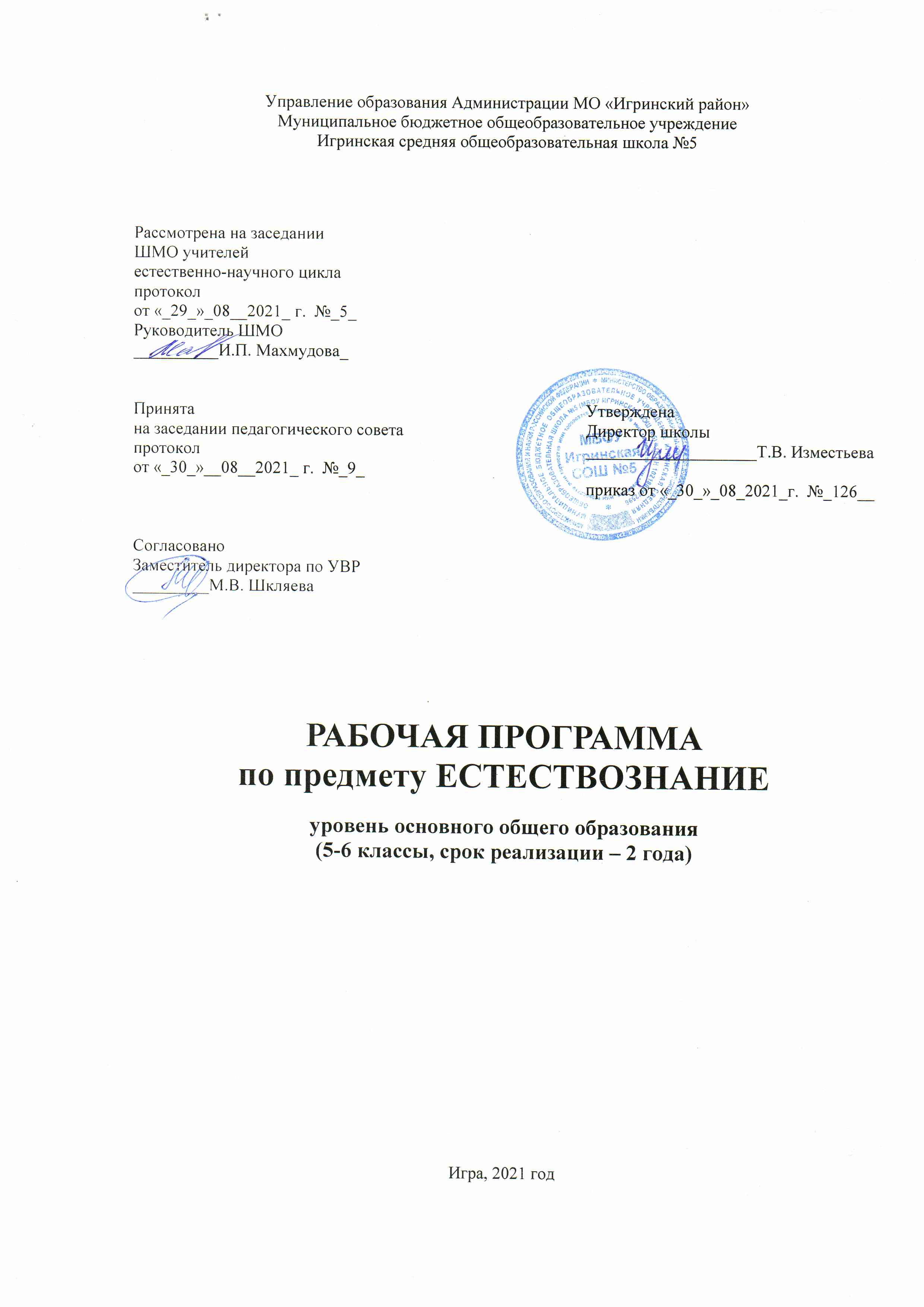 Рабочая программа по естествознанию для 5-6 классов основной школы разработана в соответствии с нормативными актами: 1. Федеральный закон от 29.12.2012 № 273-ФЗ (ред. от 31.07.2020) «Об образовании в Российской Федерации» (с изм. и доп., вступ. в силу с 01.09.2020). 2. Паспорт национального проекта «Образование» (утв. президиумом Совета при Президенте РФ по стратегическому развитию и национальным проектам, протокол от 24.12.2018 № 16) 3. Государственная программа Российской Федерации «Развитие образования» (утв. Постановлением Правительства РФ от 26.12.2017 № 1642 (ред. от 22.02.2021) «Об утверждении государственной программы Российской Федерации «Развитие образования». 4. Профессиональный стандарт «Педагог (педагогическая деятельность в дошкольном, начальном общем, основном общем, среднем общем образовании), (воспитатель, учитель)» (ред. от 16.06.2019) (Приказ Министерства труда и социальной защиты РФ от 18 октября 2013 г. № 544н, с изменениями, внесёнными приказом Министерства труда и соцзащиты РФ от 25.12.2014 № 1115н и от 5.08.2016 г. № 422н). 5. Методические рекомендации по созданию и функционированию в общеобразовательных организациях, расположенных в сельской местности и малых городах, центров образования естественно-научной и технологической направленностей («Точка роста») (Утверждены распоряжением Министерства просвещения Российской Федерации от 12 января 2021 г. № Р-6) 6. Приказ МОиН РФ от 17.12.2010 г. №1897 «Об утверждении федерального государственного образовательного стандарта основного общего образования» в ред.Приказов Минобрнауки России от 29.12.2014 N 1644 , от 31.12.2015 г. №1577).7. Основная образовательная программа Основного общего образования МБОУ Игринская СОШ №5 (срок реализации-5 лет) с изм., утв. Приказом МБОУ Игринская СОШ №5 от 30.08.2021 г. №_126.8. Учебный план МБОУ «Игринская СОШ №5» на 2021-2022 учебный год, утв. Приказом МБОУ Игринская СОШ №5 от 30.08.2021 г. №_126.Положение о структуре, порядке разработки и утверждения 
рабочих программ учебных курсов, предметов, дисциплин
 в соответствии с  Федеральными государственными образовательными стандартами, утв. Приказом по МБОУ Игринская СОШ №5 от 20.05.2020 г. №_112 с изм, утв. Приказом по ОУ от 30.08.2021 г. №_126. Программа основного общего образования.  Введение в естественно-научные предметы. Естествознание. 5—6 классы Авторы А. Е. Гуревич, Д. А. Исаев, Л. С. Понтак. - 5-е изд., перераб.-М.: Дрофа, 2019. – 187 с. Программа определяет содержание и структуру учебного материала, последовательность его изучения, пути формирования системы знаний, умений и способов деятельности, развития, воспитания и социализации учащихся. Предлагаемая программа реализуется с помощью учебно-методических комплектов (УМК). УМК для каждого класса включает: Учебник, методические материалы для учителя, самостоятельные и контрольные работы, тетрадь для лабораторных работ; Планируются следующие формы организации учебного процесса: фронтальные; коллективные; групповые; работа в паре; индивидуальные. В преподавании предмета будут использоваться следующие технологии и методы: личностно-ориентированное обучение; проблемное обучение; дифференцированное обучение; технологии обучения на основе решения задач; методы индивидуального обучения; Особенное значение в преподавании естествознания имеет школьный физический эксперимент, в который входят демонстрационный эксперимент и самостоятельные лабораторные работы учащихся на основе цифровой лаборатории. Использование оборудования центра «Точка роста» при реализации данного курса позволяет создать условия: • для расширения содержания школьного образования; • для повышения познавательной активности обучающихся в естественно-научной области; • для развития личности ребенка в процессе обучения, развития его способностей, формирования и удовлетворения социально значимых интересов и потребностей; • для работы с одарёнными школьниками, организации их развития в различных областях образовательной, творческой деятельности. Общая характеристика учебного предметаСвоими целями, задачами и содержанием образования предмет «физика и химия» должен способствует формированию функционально грамотной личности, т.е. личности, которая способна использовать уже имеющиеся у неё знания, умения и навыки для решения максимально широкого диапазона жизненных задач в различных сферах человеческой деятельности, общения и социальных отношений и  которая способна осваивать новые знания на протяжении  всей жизни. «Введение в естественнонаучные предметы. Естествознание» — интегрированный курс для младших подростков, в содержании которого рассматриваются пути познания человеком природы.Целью изучения естествознания в основной школе является: —пропедевтика основ физики и химии;—получение учащимися представлений о методах научного познания природы; формирование элементарных умений, связанных с выполнением учебного лабораторного эксперимента (исследования);—формирование у учащихся устойчивого интереса к предметам естественно-научного цикла (в частности, к физике и химии).Введение физики и химии на ранней стадии обучения в 5—6 классах требует изменения как формы изложения учебного материала, так и методики его преподавания. Поэтому особое внимание в программе уделено фронтальным экспериментальным заданиям. Предполагается, что важное место в процессе работы над курсом займут рисунки различных явлений, опытов и измерительных приборов. Большое количество качественных вопросов, использование игровых ситуаций в преподавании должно способствовать созданию интереса учащихся к предмету и стремлению к его пониманию.Планируемые результаты освоения учебного предмета «Естествознание»Личностными результатами изучения предмета «Естествознания» являются следующие умения:Осознавать единство и целостность окружающего мира, возможности его познаваемости и объяснимости на основе достижений науки. Постепенно выстраивать собственное целостное мировоззрение:-  вырабатывать свои собственные ответы на основные жизненные вопросы, которые ставит личный жизненный опыт; - учиться признавать противоречивость и незавершённость своих взглядов на мир, возможность их изменения.  Учиться использовать свои взгляды на мир для объяснения различных ситуаций, решения возникающих проблем и извлечения жизненных уроков.Осознавать свои интересы, находить и изучать в учебниках по разным предметам материал (из максимума), имеющий отношение к своим интересам. Использовать свои интересы для выбора индивидуальной образовательной траектории, потенциальной будущей профессии и соответствующего профильного образования.Приобретать опыт участия в делах, приносящих пользу людям.Оценивать жизненные ситуации с точки зрения безопасного образа жизни и сохранения здоровья. Учиться  выбирать стиль поведения, привычки, обеспечивающие безопасный образ жизни и сохранение своего здоровья, а также близких людей и окружающих.Оценивать экологический риск взаимоотношений человека и природы. Формировать  экологическое мышление: умение оценивать свою деятельность и поступки других людей с точки зрения сохранения окружающей среды. Средством развития личностных результатов служит учебный материал и, прежде всего, продуктивные задания учебника, нацеленные на:- формирование  основ научного мировоззрения и физического мышления;- воспитание убежденности в возможности диалектического познания природы;- развитие интеллектуальных и творческих способностей.Метапредметными результатами изучения курса «Естествознания» является формирование универсальных учебных действий (УУД).Регулятивные УУД:Самостоятельно обнаруживать и формулировать проблему в классной и индивидуальной учебной деятельности.Выдвигать версии решения проблемы, осознавать конечный результат, выбирать из предложенных средств и искать самостоятельно  средства достижения цели.Составлять (индивидуально или в группе) план решения проблемы. Работая по предложенному и (или) самостоятельно составленному плану, использовать наряду с основными средствами и  дополнительные: справочная литература, физические приборы, компьютер.Планировать свою индивидуальную образовательную траекторию.Работать по самостоятельно составленному плану, сверяясь с ним и целью деятельности, исправляя ошибки, используя самостоятельно подобранные средства. Самостоятельно осознавать  причины своего успеха или неуспеха и находить способы выхода из ситуации неуспеха.Уметь оценивать степень успешности своей индивидуальной образовательной деятельности.Давать оценку своим личностным качествам и чертам характера («каков я»), определять направления своего развития («каким я хочу стать», «что мне для этого надо сделать»).Средством формирования регулятивных УУД служит соблюдение технологии проблемного диалога на этапе изучения нового материала и технология оценивания образовательных достижений (учебных успехов). Познавательные УУД:Анализировать, сравнивать, классифицировать и обобщать изученные понятия.Строить логичное рассуждение, включающее установление причинно-следственных связей.Представлять  информацию в виде  конспектов, таблиц, схем, графиков.Преобразовывать информацию  из одного вида в другой и выбирать удобную для себя форму фиксации и представления информации. Использовать различные виды чтения (изучающее, просмотровое, ознакомительное, поисковое), приемы слушания. Самому создавать источники информации разного типа и для разных аудиторий, соблюдать  правила информационной безопасности. Уметь использовать компьютерные и коммуникационные технологии как инструмент для достижения своих целей. Уметь выбирать адекватные задаче программно-аппаратные средства и сервисы.Средством формирования познавательных УУД служит учебный материал и прежде всего продуктивные задания учебника, нацеленные на:- проектирование и проведение наблюдения природных явлений с использованием необходимых измерительных приборов; - воспитание убеждённости в возможности диалектического познания природы;- применение полученных знаний и умений для решения практических задач повседневной жизни.Коммуникативные УУД:Отстаивая свою точку зрения, приводить аргументы, подтверждая их фактами. В дискуссии уметь выдвинуть контраргументы, перефразировать свою мысль (владение механизмом эквивалентных замен).Учиться критично относиться к своему мнению, уметь признавать ошибочность своего мнения (если оно таково) и корректировать его.Различать в письменной и устной речи мнение (точку зрения), доказательства (аргументы, факты),  гипотезы, аксиомы, теории. Уметь взглянуть на ситуацию с иной позиции и договариваться с людьми иных позиций.Средством  формирования коммуникативных УУД служит соблюдение технологии проблемного диалога (побуждающий и подводящий диалог) и организация работы в малых группах, а также использование на уроках элементов технологии продуктивного чтения. Предметными результатами изучения предмета «Естествознания» являются следующие умения:Формирование основ научного мировоззрения и физического мышления:- различать экспериментальный и  теоретический способ познания природы; - характеризовать механическое движение, взаимодействия и механические силы, понятие об атомно-молекулярном строении вещества и трёх состояниях вещества. Проектирование и проведение наблюдения природных явлений с использованием необходимых измерительных приборов:- оценивать абсолютную погрешность  измерения, применять метод рядов;- проводить измерение силы тяжести, силы упругости,  силы трения; наблюдение зависимости давления столба жидкости в зависимости от плотности жидкости и высоты  столба жидкости, наблюдение действия выталкивающей силы и её измерение.  Диалектический метод познания природы:-  оперировать  пространственно-временными масштабами мира, сведениями о строении Солнечной системы и представлениями о её формировании; - обосновывать взаимосвязь характера теплового движения частиц вещества и свойств вещества.Развитие интеллектуальных и творческих способностей:- разрешать учебную проблему при введении понятия скорости, плотности вещества, анализе причин возникновения  силы упругости и силы трения, опытов, подтверждающих закон Паскаля, существование выталкивающей силы. Применение полученных знаний и умений для решения практических задач повседневной жизни:- определять цену деления  измерительного прибора;- измерять массу и объём тела, температуру тела, плотность твёрдых тел и жидкостей;- на практике применять зависимость быстроты процесса диффузии от температуры вещества, условие плавания тел.Программа предусматривает формирование у школьников следующих общеучебных умений и навыков, универсальных способов деятельности и ключевых компетенций: Познавательная деятельность:−	использование для познания окружающего мира различных естественно-научных методов: наблюдение, измерение, эксперимент, моделирование;−	формирование умений различать факты, гипотезы, причины, следствия, доказательства, законы, теории;−	овладение адекватными способами решения теоретических и экспериментальных задач;−	приобретение опыта выдвижения гипотез для объяснения известных фактов и экспериментальной проверки выдвигаемых гипотез.Информационно-коммуникативная деятельность:−	владение монологической и диалогической речью, развитие способности понимать точку зрения собеседника и признавать право на иное мнение;−	использование для решения познавательных и коммуникативных задач различных источников информации.Рефлексивная деятельность:−	владение навыками контроля и оценки своей деятельности, умением предвидеть возможные результаты своих действий;−	организация учебной деятельности: постановка цели, планирование, определение оптимального соотношения цели и средств.Основное содержание программы включает разделы: «Введение», в котором дается представление о том, что изучают физика и химия, «Тела и вещества», «Взаимодействие тел», «Физические и химические явления», «Человек и природа».Из всего комплекса современных методов познания природы в курсе содержатся сведения о некоторых из них: наблюдениях, измерениях, экспериментах, моделировании и показывается их взаимосвязь; даются сведения о приборах и инструментах, которые человек использует в своей практической деятельности.Выполняя пропедевтическую роль, курс «Введение в естественнонаучные предметы. Естествознание» содержит системные, а не отрывочные знания. Большое внимание в нем уделяется преемственным связям между начальной и основной школой, интеграции знаний вокруг ведущих идей, определяющих структуру курса и способствующих формированию целостного взгляда на мир.В курсе даются первые представления о таких понятиях, как «масса», «взаимодействие», «сила», «энергия», «атом», «молекула», «химический элемент».Получаемые учащимися сведения о веществах и их превращениях могут служить первоначальной основой для постепенного осознания идеи о том, что материя и формы ее движения всегда взаимосвязаны, что объекты природы образуют целостные системы, относительно устойчивые, но в тоже время динамичные. Нарушение этой динамической устойчивости систем может привести к нежелательным последствиям. Осознание этой идеи важно для понимания экологических проблем.Интеграция различных естественнонаучных областей знания основана на представлении о единстве природы и общем для всех естественных наук методе познания. Содержание данного курса строится на основе деятельностного подхода. Вовлечение учащихся в разнообразную учебную, исследовательскую и практическую деятельность является условием приобретения прочных знаний, преобразования их в убеждения и умения, становления ответственности как черты личности.Результатами освоения курса  «Введение в естественно научные предметы. Естествознание» являются:—развитие познавательных интересов, интеллектуальных и творческих способностей учащихся;—формирование мотивации к изучению в дальнейшем физики и химии;—воспитание ответственного отношения к природе, осознание необходимости защиты окружающей среды;—формирование личностного отношения друг к другу, к учителю.—освоение приемов исследовательской деятельности (составление плана, использование приборов, формулировка выводов и т. п.);—формирование приемов работы с информацией, представленной в различной форме (таблицы, графики, рисунки и т. д.), на различных носителях (книги, Интернет, CD, периодические издания и т. д.);—развитие коммуникативных умений и овладение опытом межличностной коммуникации (ведение дискуссии, работа в группах, выступление с сообщениями и т. д.).—освоение базовых естественнонаучных знаний, необходимых для дальнейшего изучения систематических курсов естественных наук;—формирование элементарных исследовательских умений;—применение полученных знаний и умений для решения практических задач.В результате изучения предмета «Естествознания» обучающийся научится:Механические явления• распознавать механические явления и объяснять на основе имеющихся знаний основные свойства или условия протекания этих явлений: равномерное прямолинейное движение, свободное падение тел, инерция, взаимодействие тел, передача давления твёрдыми телами, жидкостями и газами, плавание тел;• описывать изученные свойства тел и механические явления, используя физические величины: путь, скорость, масса тела, плотность вещества, сила, давление, сила трения; при описании правильно трактовать физический смысл используемых величин, их обозначения и единицы измерения;• анализировать свойства тел, механические явления и процессы, используя физические законы: закон Паскаля, закон Архимеда; • решать задачи, используя формулы, связывающие физические величины (путь, скорость, плотность вещества, давление); на основе анализа условия задачи выделять физические величины и формулы, необходимые для её решения, и проводить расчёты.Обучающийся получит возможность научиться:• использовать знания о механических явлениях в повседневной жизни для обеспечения безопасности при обращении с приборами и техническими устройствами, для сохранения здоровья и соблюдения норм экологического поведения в окружающей среде;• приводить примеры практического использования физических знаний о механических явлениях и физических законах;  • приёмам поиска и формулировки доказательств выдвинутых гипотез и теоретических выводов на основе эмпирически установленных фактов;•  разрешать проблему на основе имеющихся знаний по механике с использованием математического аппарата, оценивать реальность полученного значения физической величины.Тепловые явления• распознавать тепловые явления и объяснять на основе имеющихся знаний основные свойства или условия протекания этих явлений: диффузия, изменение объёма тел при нагревании (охлаждении), большая сжимаемость газов, малая сжимаемость жидкостей и твёрдых тел; испарение, конденсация, плавление, кристаллизация, кипение, различные способы теплопередачи;• описывать изученные свойства тел и тепловые явления, используя физическую величину -температура; • анализировать свойства тел, тепловые явления и процессы;• различать основные признаки моделей строения газов, жидкостей и твёрдых тел;Обучающийся получит возможность научиться:• использовать знания о тепловых явлениях в повседневной жизни для обеспечения безопасности при обращении с приборами и техническими устройствами, для сохранения здоровья и соблюдения норм экологического поведения в окружающей среде; • приводить примеры практического использования физических знаний о тепловых явлениях;• приёмам поиска и формулировки доказательств выдвинутых гипотез и теоретических выводов на основе эмпирически установленных фактов;•  разрешать проблему на основе имеющихся знаний о тепловых явлениях.Электрические и магнитные явления• распознавать и объяснять на основе имеющихся знаний основные свойства или условия протекания явлений: электризация тел, взаимодействие зарядов, взаимодействие магнитов;• анализировать свойства тел, электромагнитные явления и процессы;Обучающийся получит возможность научиться:• использовать знания об электромагнитных явлениях в повседневной жизни для обеспечения безопасности при обращении с приборами и техническими устройствами, для сохранения здоровья и соблюдения норм экологического поведения в окружающей среде;• приводить примеры практического использования физических знаний о электромагнитных явлениях;• приёмам поиска и формулировки доказательств выдвинутых гипотез и теоретических выводов на основе эмпирически установленных фактов;•  разрешать проблему на основе имеющихся знаний об электромагнитных явлениях.Содержание учебного предмета «Естествознание» в 5-6 классах5 класс (34 часа, 1 час в неделю) Введение (4ч)Природа живая и неживая. Явления природы. Человек – часть природы. Влияние человека на природу. Необходимость изучения природы и бережного отношения к ней. Охрана природы. Физика и химия – науки о природе. Что изучает физика. Тела и вещества. Что изучает химия. Научные методы изучения природы: наблюдение, опыт, теория. Знакомство с простейшим физическим и химическим оборудованием (пробирка, колба, лабораторный стакан, воронка, пипетка, шпатель, пластмассовый и металлический штативы, держатель для пробирок). Нагревательный прибор, особенности пламени. Правила нагревания вещества. Измерительные приборы: линейка, измерительная лента, весы, термометр, мензурка (единицы измерений, шкала прибора, цена деления, предел измерений, правила пользования).Лабораторные работы Знакомство с лабораторным оборудованием.Знакомство с измерительными приборами.Определение размеров физического тела.Измерение объема жидкости и емкости сосуда с помощью мензурки.Измерение объема твердого тела.Тела и вещества (13ч)Характеристики тел и веществ (форма, объем, цвет, запах). Органические и неорганические вещества. Твердое, жидкое и газообразное состояния вещества. Масса тела. Массы различных тел в природе. Эталон массы. Весы. Температура. Термометры.Делимость вещества. Молекулы, атомы, ионы. Представление о размерах частиц вещества. Движение частиц вещества. Связь скорости движения частиц с температурой. Диффузия в твердых телах, жидкостях и газах. Взаимодействие частиц вещества и атомов. Пояснение строения и свойств твердых тел, жидкостей и газов с молекулярной точки зрения. Строение атома и иона. Химические элементы (кислород, азот, водород, железо, алюминий, медь, фосфор, сера). Знаки химических элементов. Периодическая система Д.И.Менделеева.
Простые и сложные вещества (кислород, азот, вода, углекислый газ, поваренная соль).
Кислород. Горение в кислороде. Фотосинтез. Водород. Растворы и взвеси. Вода. Вода как растворитель. Очистка природной воды. Воздух – смесь газов. Плотность вещества.Лабораторные работы Наблюдения тел и веществ.Сравнение физических тел по их характеристикам.Наблюдение воды в различных состояниях.Измерение массы с помощью рычажных весов.Определение плотности вещества.Наблюдение делимости вещества.Наблюдение явления диффузии.Наблюдение взаимодействия молекул разных веществ.Знакомство с химическими элементами при помощи периодической системы Менделеева.Наблюдение горения в кислороде.Приготовление раствора с определенной массовой долей поваренной соли.Разделение фильтрованием растворимых и нерастворимых в воде веществ.Обнаружение кислорода в составе воздуха.Взаимодействие тел (11ч)Изменение скорости и формы тел при их взаимодействии. Действие и противодействие.
Сила как характеристика взаимодействия. Динамометр. Ньютон – единица измерения силы. Инерция. Проявление инерции, примеры ее учета и применения. Масса как мера инертности.Гравитационное взаимодействие. Гравитационное взаимодействие и Вселенная. Сила тяжести. Зависимость силы тяжести от массы.Электрическое взаимодействие. Объяснение электрического взаимодействия на основе электронной теории. Электризация тел трением. Передача электрического заряда при соприкосновении. Взаимодействие одноименно и разноименно заряженных тел.Магнитное взаимодействие. Постоянные магниты, их действие на железные тела. Полюсы магнитов. Магнитные стрелки. Земля как магнит. Ориентирование по компасу. Применение постоянных магнитов. Сила трения. Зависимость силы трения от силы тяжести и качества обработки поверхностей. Роль трения в природе и технике. Способы усиления и ослабления трения.Деформация. Различные виды деформации. Сила упругости, ее направление. Зависимость силы упругости от деформации. Давление тела на опору. Зависимость давления от площади опоры. Паскаль – единица измерения давления. Передача давления жидкостями и газами. Закон Паскаля. Давление на глубине жидкости. Сообщающиеся сосуды, их применение. Артериальное давление. Действие жидкостей на погруженное в них тело. Архимедова сила. Зависимость архимедовой силы от рода жидкости и от объема погруженной части тела. Условия плавания тел.Лабораторные работы Измерение силы с помощью динамометра.Наблюдение зависимости инертности от массы тела.Наблюдение электролизации различных тел и их взаимодействия.Изучение свойств магнита.Изучение трения.Наблюдение различных видов деформации.Исследование зависимости силы упругости от деформации.Изучение зависимости давления от площади опоры.Наблюдение уровня жидкости в сообщающихся сосудах.Наблюдение зависимости давления жидкости от глубины погружения.Исследование действия жидкости на погруженное в нее тело.Выяснение условия плавания тел в жидкости.Физические и химические явления (6ч) -Механические явления(3ч)Понятие об относительности механического движения. Разнообразные виды механического движения (прямолинейное, криволинейное, движение по окружности, колебательное). Механическое движение в природе и технике.Путь и время движения. Скорость движения. Равномерное, ускоренное и замедленное движения.Звук как источник информации об окружающем мире. Источники звука. Колебание – необходимое условие возникновения звука. Отражение звука. Эхо. Голос и слух, гортань и ухо.-Тепловые явления (3ч) Изменение объема твердых, жидких и газообразных тел при нагревании и охлаждении. Учет теплового расширения и использование его в технике.Плавление и отвердевание. Таяние снега, замерзание воды, выплавка чугуна и стали, изготовление деталей отливкой. Испарение жидкостей. (Охлаждение жидкостей при испарении.) Конденсация. Теплопередача.6 класс(34 часа, 1 час в неделю)Физические и химические явления (16 ч)ЭЛЕКТРОМАГНИТНЫЕ ЯВЛЕНИЯ (5 ч)Электрический ток как направленное движение электрических зарядов. Сила тока. Амперметр. Ампер — единица измерения силы тока. Постоянный и переменный ток. Напряжение. Вольтметр. Вольт — единица измерения напряжения. Источники тока: батарейка, аккумулятор, генератор электрического тока (без рассмотрения их устройства). Электрические цепи. Параллельное и последовательное соединения. Действия тока. Тепловое действие тока. Лампы накаливания. Электронагревательные приборы. Магнитное действие тока. Электромагниты и их применение. Действие магнита на ток. Электродвигатели. Химическое действие тока.СВЕТОВЫЕ ЯВЛЕНИЯ (5 ч)Свет как источник информации человека об окружающем мире. Источники света: звезды, Солнце, электрические лампы и др. Прямолинейное распространение света, образование теней. Отражение света. Зеркала. Преломление света. Линзы, их типы и изменение с их помощью формы светового пучка. Оптические приборы: фотоаппарат, проекционный аппарат, микроскоп, телескоп (назначение приборов, использование в них линз и зеркал). Глаз и очки. Разложение белого света в спектр. Радуга.ХИМИЧЕСКИЕ ЯВЛЕНИЯ (6 ч)Химические реакции, их признаки и условия их протекания. Сохранение массы вещества при химических реакциях. Реакции соединения и разложения. Горение как реакция соединения.Оксиды (углекислый газ, негашеная известь, кварц); нахождение в природе, физические и химические свойства; применение. Кислоты, правила работы с кислотами, их применение.Основания. Свойства щелочей, правила работы с ними, их физические и некоторые химические свойства; применение.Соли (поваренная соль, сода, мел, мрамор, известняк, медный купорос и др.). Наиболее характерные применения солей. Наиболее известные органические вещества — углеводы (глюкоза, сахароза, крахмал), некоторые их свойства, применение; белки, их роль в жизни человека, искусственная пища; жиры, их роль в жизни человека, использование в технике; природный газ и нефть, продукты их переработки.Лабораторные работы и опытыПоследовательное соединение.Параллельное соединение.Наблюдение различных действий тока.Сборка простейшего электромагнита.Действие на проводник с током.Свет и тень.Отражение света зеркалом.Наблюдение отражения света в зеркале.Получение изображения в плоском зеркале.Наблюдение за преломлением света.Наблюдение изображений в линзе.Наблюдение спектра солнечного света.Наблюдение физических и химических явлений.Действие кислот и оснований на индикаторы.Выяснение растворимости солей в воде.Распознавание крахмала.Человек и природа (15ч)ЗЕМЛЯ — ПЛАНЕТА СОЛНЕЧНОЙ СИСТЕМЫ (3 ч)Звездное небо: созвездия, планеты. Развитие представлений человека о Земле. Солнечная система. Солнце. Движение Земли: вращение вокруг собственной оси, смена дня и ночи на различных широтах, обращение Земли вокруг Солнца, наклон земной оси к плоскости ее орбиты, смена времен года. Луна — спутник Земли. Фазы Луны. Изменение горизонтальных координат небесных тел в течение суток. Знакомство с простейшими астрономическими приборами: астролябия, телескоп.Исследования космического пространства. К. Э. Циолковский, С. П. Королев — основатели советской космонавтики. Ю. А. Гагарин — первый космонавт Земли. Искусственные спутники Земли. Орбитальные космические станции. Корабли многоразового использования. Программы освоения космоса: отечественные, зарубежные, международные.ЗЕМЛЯ — МЕСТО ОБИТАНИЯ ЧЕЛОВЕКА (3 ч)Литосфера, мантия, ядро; увеличение плотности и температуры Земли с глубиной. Изучение земных недр. Гидросфера. Судоходство. Исследование морских глубин.Атмосфера. Атмосферное давление, барометр. Влажность воздуха, определение относительной влажности. Атмосферные явления, гром и молния. Освоение атмосферы человеком.ЧЕЛОВЕК ДОПОЛНЯЕТ ПРИРОДУ (7 ч)Механизмы. Механическая работа. Энергия. Синтетические материалы.Механизмы — помощники человека. Простые механизмы, рычаг, наклонная плоскость, подвижный и неподвижный блоки; их назначение.Механическая работа, условия ее совершения. Джоуль - единица измерения работы.Энергия. Источники энергии. Различные виды топлива.Солнечная энергия, ее роль для жизни на Земле. Тепловые двигатели, двигатели внутреннего сгорания; их применение. Тепловые, атомные и гидроэлектростанции.Создание материалов с заранее заданными свойствами: твердые, жаропрочные, морозостойкие материалы, искусственные кристаллы.Полимеры, свойства и применение некоторых из них.Волокна: природные и искусственные, их свойства и применение.Каучуки и резина, их свойства и применение.ВЗАИМОСВЯЗЬ ЧЕЛОВЕКА И ПРИРОДЫ (2 ч)Загрязнение атмосферы и гидросферы, их влияние на здоровье людей. Контроль за состоянием атмосферы и гидросферы. Рациональное использование топлива. Использованиеэнергии рек, ветра, приливов, тепла Земли, энергии Солнца. Современная наука и производство. Средства связи. Знания, их роль в жизни человека и общества. Как люди познают окружающий мир (наука вчера, сегодня, завтра).Управление производством: роль автоматики, электроники. Компьютеризация производства. Роботы. Цехи-автоматы.Средства связи и передача информации: телеграф, телефон, радиосвязь (радиостанция, радиоволны, антенна, приемник, громкоговоритель), телевидение.Лабораторные работы и опытыНаблюдение звездного неба.Наблюдение Луны в телескоп.Определение азимута Солнца с помощью компаса.Изготовление астролябии и определение с ее помощью высоты звезд.Измерение атмосферного давления барометром.Изготовление гигрометра.Изучение действия рычага.Изучение действия простых механизмов.Вычисление механической работы.Выращивание кристалла.Знакомство с коллекцией пластмасс.Знакомство с коллекцией волокон.Распознавание природных и химических волокон.Изменение формы полиэтилена при нагревании.Изучение действия телеграфного аппарата.Подготовка к годовой контрольной работе (2 ч)Годовая контрольная работа (1 ч)Список литературы с указанием перечня учебно-методического обеспечения, средств обучения и электронных образовательных ресурсов.1. Сборник нормативных документов. Физика. -  М.: Дрофа, 20102. Гуревич А.Е., Исаев Д.А., Понтак Л.С. Физика и химия. 5-6 классы: Учебник для общеобразовательных учебных заведений. - М.: Дрофа, 2011 3. Гуревич А.Е., Исаев Д.А., Понтак Л.С. Преподавание физики и химии в 5-6 классах средней школы. – М.: Просвещение, 20104. Кабардин О. Ф., Орлов В. А. Физика. Тесты: Учебно-методическое пособие. – М.: Дрофа, 2000 5. Демонстрационные опыты по физике / Буров В.А. и др., под ред. А.А.Покровского. -  М.: Просвещение, 19866. Родина Н.А., Гутник Е.М.. Самостоятельная работа учащихся по физике. - М.: Просвещение, 19977. Пайкес В.Г. Дидактические материалы по физике. – М.:, Аркти, 1999 8.  Тульчинский М.Е. Качественные задачи по физике.– М.: Просвещение, 20009. Антипин И.Г. Экспериментальные задачи по физике. – М.: Просвещение, 199410. Чеботарева А.В. Самостоятельные работы учащихся по физике. – М.: Просвещение, 199711. Чеботарева А.В. Дидактический материал по физике. – М.: Школа-Пресс, 199412. Постников А.В. Проверка знаний учащихся по физике.– М.: Просвещение, 199213. Гутник Е.М. Качественные задачи по физике.– М.: Просвещение, 1995Учебные и справочные пособияЕнохович А.С. Справочник по физике и технике. – М.: Просвещение, 2001Лукашик В. И. Сборник задач по физике. – М.: Просвещение, 2006Золотов В.А. Вопросы и задачи по физике. – М.: Просвещение, 2001Энциклопедический словарь юного физика. – М.: Педагогика, 1995Книга для чтения по физике. Учебное пособие для учащихся 6-7 классов средней школы/составитель И.Г.Кириллова. – М.: Просвещение, 1996Информационно-коммуникативные средства:Виртуальная школа Кирилла  и  Мефодия. Уроки физики Кирилла и Мефодия. Физика. Библиотека наглядных пособий  под редакцией Н.К. Ханнанова Мультимедийные  приложенияк учебнику Н.С. Пурышевой, Н.Е. Важеевской. Живая физикаУроки физики с применением информационных технологийОткрытая физика 1.1Учебно-тематический план5 класс6 классКалендарно-тематический план 5 класс6 класс№п/пРазделТема разделаКоличество  часовВ том числеВ том числе№п/пРазделТема разделаКоличество  часовКонтрольЛабораторная  работа1Введение422Тела и вещества13Тест 173Взаимодействие тел11Тест 194Физические и химические явленияМеханические явления34Физические и химические явленияТепловые явления31ВсегоВсегоВсего34219№п/пРазделТема разделаКоличество  часовВ том числеВ том числе№п/пРазделТема разделаКоличество  часовКонтрольлабораторная работа1Физические и химические явления (16ч)Электромагнитные явления3К.р. -1Тест - 221Физические и химические явления (16ч)Световые явления5К.р. -1Тест - 241Физические и химические явления (16ч)Химические явления6К.р. -1Тест - 232Человек и природа (15ч)Земля - планета солнечной системы3К.р -1Тест - 12Человек и природа (15ч)Земля место обитания человека3К.р -1Тест - 112Человек и природа (15ч)Человек дополняет природу 9К.р -1Тест - 142Человек и природа (15ч)Взаимосвязь человека и природы2К.р -1Тест - 1Итого 34514№ урокаДата прохож-дения темыТема урокаОсновные виды учебной деятельности обучающихсяФормирование УУДВид контроля ФормаконтроляДомашнее заданиеВведение  (4 часа)Введение  (4 часа)Введение  (4 часа)Введение  (4 часа)Введение  (4 часа)Введение  (4 часа)Введение  (4 часа)Введение  (4 часа)1/1Явления природы. Человек – часть природы. Влияние человека на природу. Различать способы познания природы (Н), оперировать пространственно-временными масштабами мира (П).Определять цену деления  измерительных приборов (Н).Регулятивные УУД:Работать по плану, исправляя ошибки, используя самостоятельно подобранные средства. Уметь оценивать степень успеха или неуспеха своей образовательной деятельности.Познавательные УУД:Анализировать, сравнивать, классифицировать и обобщать изученные понятия.Строить логичное рассуждение, включающее установление причинно-следственных связей.Представлять  информацию в виде  конспекта, рисунка, схемы.Коммуникативные УУД:Отстаивая свою точку зрения, приводить аргументы, подтверждая их фактами. УстныйФронтальный опросУ с.4-52/2Что изучает физика. Тела и вещества. Что изучает химия.Различать способы познания природы (Н), оперировать пространственно-временными масштабами мира (П).Определять цену деления  измерительных приборов (Н).Регулятивные УУД:Работать по плану, исправляя ошибки, используя самостоятельно подобранные средства. Уметь оценивать степень успеха или неуспеха своей образовательной деятельности.Познавательные УУД:Анализировать, сравнивать, классифицировать и обобщать изученные понятия.Строить логичное рассуждение, включающее установление причинно-следственных связей.Представлять  информацию в виде  конспекта, рисунка, схемы.Коммуникативные УУД:Отстаивая свою точку зрения, приводить аргументы, подтверждая их фактами. УстныйФронтальный опросИндивидуальный опросУ с.6-8Задание с.73/3Научные методы изучения природы.Лабораторный опыт  «Знакомство с лабораторным оборудованием и измерительными приборами»Различать способы познания природы (Н), оперировать пространственно-временными масштабами мира (П).Определять цену деления  измерительных приборов (Н).Регулятивные УУД:Работать по плану, исправляя ошибки, используя самостоятельно подобранные средства. Уметь оценивать степень успеха или неуспеха своей образовательной деятельности.Познавательные УУД:Анализировать, сравнивать, классифицировать и обобщать изученные понятия.Строить логичное рассуждение, включающее установление причинно-следственных связей.Представлять  информацию в виде  конспекта, рисунка, схемы.Коммуникативные УУД:Отстаивая свою точку зрения, приводить аргументы, подтверждая их фактами. УстныйПрактический Фронтальный опросИндивидуальный опросЛабораторный опытУ с.9-12Задание с.124/4Лабораторная работа №1  «Измерение объема жидкости и твердого тела с помощью мензурки»Определять цену деления  измерительного прибора и объема жидкости при помощи мензурки (Н). Регулятивные УУД:Работать по плану, исправляя ошибки, используя самостоятельно подобранные средства. Уметь оценивать степень успеха или неуспеха своей образовательной деятельности.Познавательные УУД:Анализировать, сравнивать, классифицировать и обобщать изученные понятия.Строить логичное рассуждение, включающее установление причинно-следственных связей.Представлять  информацию в виде  конспекта, рисунка, схемы.Коммуникативные УУД:Отстаивая свою точку зрения, приводить аргументы, подтверждая их фактами. Практический Лабораторная работаУ с.13-14Задание с.14Тела и вещества (13 часов)Тела и вещества (13 часов)Тела и вещества (13 часов)Тела и вещества (13 часов)Тела и вещества (13 часов)Тела и вещества (13 часов)Тела и вещества (13 часов)Тела и вещества (13 часов)5/1Масса тела. Эталон массы. Весы.
Применять полученные знания для решения практической задачи измерения массы (Н).Пользоваться измерительными приборами (весами) и определять массу тел (Н). Регулятивные УУД:Работать по плану, используя самостоятельно подобранные средства. Уметь оценивать степень успешности своей образовательной деятельности.Познавательные УУД:Анализировать, сравнивать, классифицировать и обобщать изученные понятия.Представлять  информацию в виде  таблицы, схемы.Коммуникативные УУД:Отстаивая свою точку зрения, приводить аргументы, подтверждая их фактами. Устный Письменный Фронтальный опросТест У с.18-196/2Лабораторная работа № 2 « Измерение массы с помощью рычажных весов»Применять полученные знания для решения практической задачи измерения массы (Н).Пользоваться измерительными приборами (весами) и определять массу тел (Н). Регулятивные УУД:Работать по плану, используя самостоятельно подобранные средства. Уметь оценивать степень успешности своей образовательной деятельности.Познавательные УУД:Анализировать, сравнивать, классифицировать и обобщать изученные понятия.Представлять  информацию в виде  таблицы, схемы.Коммуникативные УУД:Отстаивая свою точку зрения, приводить аргументы, подтверждая их фактами. ПрактическийЛабораторная работаУ с.18-19Задание с.187/3Температура. Термометры.Лабораторный опыт  «Измерение температуры воды и воздуха»
Характеризовать понятие температуры (М).Регулятивные УУД:Работать по плану, используя самостоятельно подобранные средства. Уметь оценивать степень успешности своей образовательной деятельности.Познавательные УУД:Анализировать, сравнивать, классифицировать и обобщать изученные понятия.Представлять  информацию в виде  таблицы, схемы.Коммуникативные УУД:Отстаивая свою точку зрения, приводить аргументы, подтверждая их фактами. Устный ПрактическийФронтальный опросИндивидуальный опрос Лабораторный опытУ с.20-21Задание с.218/4Делимость вещества. Молекулы, атомы, ионы. Лабораторный опыт  «Наблюдение делимости вещества»Характеризовать понятия, связанные с атомно-молекулярным строением вещества (Н), три состояния вещества (Н).Сравнивать частицы (электрон, протон, нейтрон) (П), три состояния вещества и  обнаруживать их сходства и отличия (П).Обосновывать взаимосвязь характера теплового движения частиц вещества и свойств вещества (П).Регулятивные УУД:Выдвигать версии решения проблемы, осознавать конечный результат.Использовать наряду с основными средствами и  дополнительные: справочная литература, физические приборы.Давать оценку своим личностным качествам. Познавательные УУД:Анализировать, сравнивать, классифицировать и обобщать изученные понятия.Преобразовывать информацию  из одного вида в другой и выбирать удобную для себя форму фиксации и представления информации. Коммуникативные УУД:Отстаивая свою точку зрения, приводить аргументы, подтверждая их фактами. Различать в устной речи мнение, доказательства,  гипотезы, теории. Устный Практический Фронтальный опросИндивидуальный опрос Лабораторный опытУ с.22-239/5Движение и взаимодействие частиц вещества и атомов. Лабораторный опыт «Наблюдение явления диффузии», «Наблюдение взаимодействия молекул разных веществ»Характеризовать понятия, связанные с атомно-молекулярным строением вещества (Н), три состояния вещества (Н).Сравнивать частицы (электрон, протон, нейтрон) (П), три состояния вещества и  обнаруживать их сходства и отличия (П).Обосновывать взаимосвязь характера теплового движения частиц вещества и свойств вещества (П).Регулятивные УУД:Выдвигать версии решения проблемы, осознавать конечный результат.Использовать наряду с основными средствами и  дополнительные: справочная литература, физические приборы.Давать оценку своим личностным качествам. Познавательные УУД:Анализировать, сравнивать, классифицировать и обобщать изученные понятия.Преобразовывать информацию  из одного вида в другой и выбирать удобную для себя форму фиксации и представления информации. Коммуникативные УУД:Отстаивая свою точку зрения, приводить аргументы, подтверждая их фактами. Различать в устной речи мнение, доказательства,  гипотезы, теории. Устный Практический Фронтальный опросИндивидуальный опросЛабораторный опытУ с.24-2710/6Твердое, жидкое и газообразное состояния вещества.Лабораторный опыт « Наблюдение воды в различных состояниях»Характеризовать понятия, связанные с атомно-молекулярным строением вещества (Н), три состояния вещества (Н).Сравнивать частицы (электрон, протон, нейтрон) (П), три состояния вещества и  обнаруживать их сходства и отличия (П).Обосновывать взаимосвязь характера теплового движения частиц вещества и свойств вещества (П).Регулятивные УУД:Выдвигать версии решения проблемы, осознавать конечный результат.Использовать наряду с основными средствами и  дополнительные: справочная литература, физические приборы.Давать оценку своим личностным качествам. Познавательные УУД:Анализировать, сравнивать, классифицировать и обобщать изученные понятия.Преобразовывать информацию  из одного вида в другой и выбирать удобную для себя форму фиксации и представления информации. Коммуникативные УУД:Отстаивая свою точку зрения, приводить аргументы, подтверждая их фактами. Различать в устной речи мнение, доказательства,  гипотезы, теории. Устный Фронтальный опросУ с.15-17, 2811/7Строение атома и иона.Характеризовать понятия, связанные с атомно-молекулярным строением вещества (Н), три состояния вещества (Н).Сравнивать частицы (электрон, протон, нейтрон) (П), три состояния вещества и  обнаруживать их сходства и отличия (П).Обосновывать взаимосвязь характера теплового движения частиц вещества и свойств вещества (П).Регулятивные УУД:Выдвигать версии решения проблемы, осознавать конечный результат.Использовать наряду с основными средствами и  дополнительные: справочная литература, физические приборы.Давать оценку своим личностным качествам. Познавательные УУД:Анализировать, сравнивать, классифицировать и обобщать изученные понятия.Преобразовывать информацию  из одного вида в другой и выбирать удобную для себя форму фиксации и представления информации. Коммуникативные УУД:Отстаивая свою точку зрения, приводить аргументы, подтверждая их фактами. Различать в устной речи мнение, доказательства,  гипотезы, теории. Устный Фронтальный опросУ с.29-3112/8Химические элементы. Простые и сложные вещества.Практическая работа «Знакомство с химическими элементами при помощи периодической системы Менделеева»Регулятивные УУД:Выдвигать версии решения проблемы.Работать по плану, используя самостоятельно подобранные средства. Уметь оценивать степень успешности своей деятельности.Познавательные УУД:Использовать различные виды чтения.Анализировать, сравнивать, классифицировать и обобщать изученные понятия.Представлять  информацию в виде  таблицы, схемы.Коммуникативные УУД:Отстаивая свою точку зрения, приводить аргументы, подтверждая их фактами. Устный Практический Фронтальный опросИндивидуальный опрос Практическая работаУ с.32-3413/9Кислород. Горение в кислороде.
Фотосинтез.Лабораторный опыт«Наблюдение горения в кислороде»Регулятивные УУД:Выдвигать версии решения проблемы.Работать по плану, используя самостоятельно подобранные средства. Уметь оценивать степень успешности своей деятельности.Познавательные УУД:Использовать различные виды чтения.Анализировать, сравнивать, классифицировать и обобщать изученные понятия.Представлять  информацию в виде  таблицы, схемы.Коммуникативные УУД:Отстаивая свою точку зрения, приводить аргументы, подтверждая их фактами. Письменный Практический Решение задачЛабораторный опытУ с.35-3614/10Водород.Регулятивные УУД:Выдвигать версии решения проблемы.Работать по плану, используя самостоятельно подобранные средства. Уметь оценивать степень успешности своей деятельности.Познавательные УУД:Использовать различные виды чтения.Анализировать, сравнивать, классифицировать и обобщать изученные понятия.Представлять  информацию в виде  таблицы, схемы.Коммуникативные УУД:Отстаивая свою точку зрения, приводить аргументы, подтверждая их фактами. Устный Фронтальный опросИндивидуальный опрос У с.3715/11Растворы и взвеси.
Вода. Вода как растворитель. Лабораторный опыт « Разделение фильтрованием растворимых и нерастворимых в воде веществ»Регулятивные УУД:Выдвигать версии решения проблемы.Работать по плану, используя самостоятельно подобранные средства. Уметь оценивать степень успешности своей деятельности.Познавательные УУД:Использовать различные виды чтения.Анализировать, сравнивать, классифицировать и обобщать изученные понятия.Представлять  информацию в виде  таблицы, схемы.Коммуникативные УУД:Отстаивая свою точку зрения, приводить аргументы, подтверждая их фактами. УстныйПрактический Фронтальный опросИндивидуальный опросЛабораторный опытУ с.39Задание с.3916/12Плотность вещества.Разрешать учебную проблему при введении понятия плотности вещества (Н).Аргументировать различия в плотности газов, жидкостей и твёрдых тел  различием в их внутреннем строении (П).Регулятивные УУД:Выдвигать версии решения проблемы.Работать по плану, используя самостоятельно подобранные средства. Уметь оценивать степень успешности своей деятельности.Познавательные УУД:Использовать различные виды чтения.Анализировать, сравнивать, классифицировать и обобщать изученные понятия.Представлять  информацию в виде  таблицы, схемы.Коммуникативные УУД:Отстаивая свою точку зрения, приводить аргументы, подтверждая их фактами. УстныйИндивидуальный опросФронтальный опросУ с.40-4117/13Лабораторная работа № 3 «Определение плотности вещества»Пользоваться измерительными приборами (Н) Регулятивные УУД:Выдвигать версии решения проблемы.Работать по плану, используя самостоятельно подобранные средства. Уметь оценивать степень успешности своей деятельности.Познавательные УУД:Использовать различные виды чтения.Анализировать, сравнивать, классифицировать и обобщать изученные понятия.Представлять  информацию в виде  таблицы, схемы.Коммуникативные УУД:Отстаивая свою точку зрения, приводить аргументы, подтверждая их фактами. ПрактическийЛабораторная работаУ задание 2, с.42Взаимодействие тел (11 часов)Взаимодействие тел (11 часов)Взаимодействие тел (11 часов)Взаимодействие тел (11 часов)Взаимодействие тел (11 часов)Взаимодействие тел (11 часов)Взаимодействие тел (11 часов)Взаимодействие тел (11 часов)18/1Изменение скорости и формы тел при их взаимодействии. 
Сила как характеристика взаимодействия.Характеризовать механические силы (Н).Регулятивные УУД:Самостоятельно обнаруживать и формулировать проблему. Использовать наряду с основными средствами и  дополнительные: справочная литература, физические приборы.Определять направления своего развития. Познавательные УУД:Анализировать, сравнивать, классифицировать и обобщать изученные понятия.Преобразовывать информацию  из одного вида в другой и выбирать удобную для себя форму фиксации и представления информации. Коммуникативные УУД:Отстаивая свою точку зрения, приводить аргументы, подтверждая их фактами. Различать в устной речи мнение, доказательства,  гипотезы, теории. Устный Письменный Фронтальный опросИндивидуальный опрос Тест У с.43-4519/2Гравитационное взаимодействие. Сила тяжести. Характеризовать понятие силы тяжести (Н). Оперировать сведениями о приливах и отливах на Земле (М).Регулятивные УУД:Самостоятельно обнаруживать и формулировать проблему. Использовать наряду с основными средствами и  дополнительные: справочная литература, физические приборы.Определять направления своего развития. Познавательные УУД:Анализировать, сравнивать, классифицировать и обобщать изученные понятия.Преобразовывать информацию  из одного вида в другой и выбирать удобную для себя форму фиксации и представления информации. Коммуникативные УУД:Отстаивая свою точку зрения, приводить аргументы, подтверждая их фактами. Различать в устной речи мнение, доказательства,  гипотезы, теории. Устный Фронтальный опросИндивидуальный опрос У с.46-4720/3Деформация. Различные виды деформации. Сила упругости, ее направление. Зависимость силы упругости от деформации.Лабораторный опыт «Исследование зависимости силы упругости от деформации»
Разрешать учебную проблему при анализе причин возникновения силы упругости (Н).  Пользоваться измерительными приборами (Н) и иметь навыки представления результатов измерений (П).Регулятивные УУД:Самостоятельно обнаруживать и формулировать проблему. Использовать наряду с основными средствами и  дополнительные: справочная литература, физические приборы.Определять направления своего развития. Познавательные УУД:Анализировать, сравнивать, классифицировать и обобщать изученные понятия.Преобразовывать информацию  из одного вида в другой и выбирать удобную для себя форму фиксации и представления информации. Коммуникативные УУД:Отстаивая свою точку зрения, приводить аргументы, подтверждая их фактами. Различать в устной речи мнение, доказательства,  гипотезы, теории. Устный ПрактическийФронтальный опросИндивидуальный опрос Лабораторный опытУ с.48-5021/4Динамометр. Ньютон – единица измерения силы.Лабораторный опыт « Измерение силы с помощью динамометра»Разрешать учебную проблему при анализе причин возникновения силы упругости (Н).  Пользоваться измерительными приборами (Н) и иметь навыки представления результатов измерений (П).Регулятивные УУД:Самостоятельно обнаруживать и формулировать проблему. Использовать наряду с основными средствами и  дополнительные: справочная литература, физические приборы.Определять направления своего развития. Познавательные УУД:Анализировать, сравнивать, классифицировать и обобщать изученные понятия.Преобразовывать информацию  из одного вида в другой и выбирать удобную для себя форму фиксации и представления информации. Коммуникативные УУД:Отстаивая свою точку зрения, приводить аргументы, подтверждая их фактами. Различать в устной речи мнение, доказательства,  гипотезы, теории. УстныйПрактический Фронтальный опросИндивидуальный опрос Лабораторный опытУ с.51-5322/5Сила трения. Способы увеличения  и уменьшения трения.Лабораторный опыт «Изучение трения»Разрешать учебную проблему при анализе причин возникновения силы трения (Н). Пользоваться измерительными приборами (Н) и иметь элементарные навыки представления результатов измерений (П).Регулятивные УУД:Самостоятельно обнаруживать и формулировать проблему. Использовать наряду с основными средствами и  дополнительные: справочная литература, физические приборы.Определять направления своего развития. Познавательные УУД:Анализировать, сравнивать, классифицировать и обобщать изученные понятия.Преобразовывать информацию  из одного вида в другой и выбирать удобную для себя форму фиксации и представления информации. Коммуникативные УУД:Отстаивая свою точку зрения, приводить аргументы, подтверждая их фактами. Различать в устной речи мнение, доказательства,  гипотезы, теории. Устный ПрактическийФронтальный опросИндивидуальный опрос Лабораторный опыт У с.54-5523/6Электрическое взаимодействие. Электризация тел трением. Взаимодействие заряженных тел.Лабораторный опыт «Наблюдение электролизации различных тел и их взаимодействия»
Объяснять возникновение электрического заряда тел, взаимодействие электрических зарядов (Н). Регулятивные УУД:Работать по плану, используя самостоятельно подобранные средства. Уметь оценивать степень успеха или неуспеха своей деятельности.Познавательные УУД:Анализировать, классифицировать и обобщать изученные понятия.Строить логичное рассуждение, включающее установление причинно-следственных связей.Представлять  информацию в виде  рисунка, схемы.Коммуникативные УУД:Приводить аргументы, подтверждая их фактами. Устный ПрактическийФронтальный опросИндивидуальный опрос Лабораторный опытУ с.56-58Задание с.5824/7Магнитное взаимодействие. Постоянные магниты и их применение.Лабораторный опыт «Изучение свойств магнита»
Объяснять взаимодействие постоянных магнитов (Н). Регулятивные УУД:Работать по плану, используя самостоятельно подобранные средства. Уметь оценивать степень успеха или неуспеха своей деятельности.Познавательные УУД:Анализировать, классифицировать и обобщать изученные понятия.Строить логичное рассуждение, включающее установление причинно-следственных связей.Представлять  информацию в виде  рисунка, схемы.Коммуникативные УУД:Приводить аргументы, подтверждая их фактами. Устный ПрактическийФронтальный опросИндивидуальный опрос Лабораторный опытУ с.59-6125/8Давление тела на опору. Паскаль – единица измерения давления.Лабораторный опыт «Изучение зависимости давления от площади опоры»Пользоваться измерительными приборами (Н) и иметь навыки расчёта давления тела на опору (П).Разрешать учебную проблему при анализе опытов, характеризующих зависимость давления тел от площади опоры и силы давления (Н).Регулятивные УУД:Самостоятельно обнаруживать и формулировать проблему. Использовать дополнительные средства: справочная литература, физические приборы.Давать оценку своим личностным качествам. Познавательные УУД:Анализировать, сравнивать, классифицировать и обобщать изученные понятия.Преобразовывать информацию  из одного вида в другой и выбирать удобную для себя форму фиксации и представления информации. Коммуникативные УУД:Отстаивая свою точку зрения, приводить аргументы, подтверждая их фактами. Различать в устной речи мнение, доказательства,  гипотезы, теории. Устный ПрактическийФронтальный опросИндивидуальный опрос Лабораторный опытУ с.62-6426/9Передача давления жидкостями и газами. Закон Паскаля. Давление на глубине жидкости. Лабораторный опыт«Наблюдение зависимости давления жидкости от глубины погружения»
Разрешать учебную проблему при анализе опытов, подтверждающих закон Паскаля (Н).Сравнивать физические причины, обуславливающие возникновения давления твёрдых тел, газов, жидкостей (П). Регулятивные УУД:Самостоятельно обнаруживать и формулировать проблему. Использовать дополнительные средства: справочная литература, физические приборы.Давать оценку своим личностным качествам. Познавательные УУД:Анализировать, сравнивать, классифицировать и обобщать изученные понятия.Преобразовывать информацию  из одного вида в другой и выбирать удобную для себя форму фиксации и представления информации. Коммуникативные УУД:Отстаивая свою точку зрения, приводить аргументы, подтверждая их фактами. Различать в устной речи мнение, доказательства,  гипотезы, теории. Устный ПрактическийФронтальный опросИндивидуальный опрос Лабораторный опытУ с.65-6727/10Действие жидкостей на погруженное в них тело. Архимедова сила. Условия плавания тел.Лабораторный опыт«Выяснение условия плавания тел в жидкости»Разрешать учебную проблему при анализе опытов, подтверждающих существование выталкивающей силы в жидкостях (Н).Применять на практике теоретический метод анализа физической ситуации, связанной с определением выталкивающей силы (П).Пользоваться измерительными приборами (Н).Регулятивные УУД:Самостоятельно обнаруживать и формулировать проблему. Использовать дополнительные средства: справочная литература, физические приборы.Давать оценку своим личностным качествам. Познавательные УУД:Анализировать, сравнивать, классифицировать и обобщать изученные понятия.Преобразовывать информацию  из одного вида в другой и выбирать удобную для себя форму фиксации и представления информации. Коммуникативные УУД:Отстаивая свою точку зрения, приводить аргументы, подтверждая их фактами. Различать в устной речи мнение, доказательства,  гипотезы, теории. Устный ПрактическийФронтальный опросИндивидуальный опрос Лабораторный опытУ с.68,7128/11Лабораторная работа № 4 « Исследование действия жидкости на погруженное в нее тело»Разрешать учебную проблему при анализе опытов, подтверждающих существование выталкивающей силы в жидкостях (Н).Применять на практике теоретический метод анализа физической ситуации, связанной с определением выталкивающей силы (П).Пользоваться измерительными приборами (Н).Регулятивные УУД:Самостоятельно обнаруживать и формулировать проблему. Использовать дополнительные средства: справочная литература, физические приборы.Давать оценку своим личностным качествам. Познавательные УУД:Анализировать, сравнивать, классифицировать и обобщать изученные понятия.Преобразовывать информацию  из одного вида в другой и выбирать удобную для себя форму фиксации и представления информации. Коммуникативные УУД:Отстаивая свою точку зрения, приводить аргументы, подтверждая их фактами. Различать в устной речи мнение, доказательства,  гипотезы, теории. Практический Лабораторная работаУ с.69-70Физические и химические явления (7 часов)Физические и химические явления (7 часов)Физические и химические явления (7 часов)Физические и химические явления (7 часов)Физические и химические явления (7 часов)Физические и химические явления (7 часов)Физические и химические явления (7 часов)Физические и химические явления (7 часов)Механические явления (3 часа)Механические явления (3 часа)Механические явления (3 часа)Механические явления (3 часа)Механические явления (3 часа)Механические явления (3 часа)Механические явления (3 часа)Механические явления (3 часа)29/1Механическое движение.
Путь, время и скорость движения. Характеризовать механическое движение (Н). Разрешать учебную проблему при введении понятия скорости (П).Выделять существенные признаки различных видов механического движения (Н).Использовать обобщенный план построения ответа для описания понятия скорость (П).Регулятивные УУД:Работать по самостоятельно составленному плану. Самостоятельно осознавать  причины своего успеха или неуспеха.Познавательные УУД:Преобразовывать информацию  из одного вида в другой.Самому создавать источники информации разного типа. Коммуникативные УУД:Приводить аргументы, подтверждая их фактами. Устный Фронтальный опросИндивидуальный опрос У с.72-74, 77-7830/2Решение задач  по теме « Путь, время и скорость движения»Характеризовать механическое движение (Н). Разрешать учебную проблему при введении понятия скорости (П).Выделять существенные признаки различных видов механического движения (Н).Использовать обобщенный план построения ответа для описания понятия скорость (П).Регулятивные УУД:Работать по самостоятельно составленному плану. Самостоятельно осознавать  причины своего успеха или неуспеха.Познавательные УУД:Преобразовывать информацию  из одного вида в другой.Самому создавать источники информации разного типа. Коммуникативные УУД:Приводить аргументы, подтверждая их фактами. Устный Письменный Фронтальный опросИндивидуальный опросРешение задачУ с.75-76Задача 5 с.7631/3Звук. Источники звука. Отражение звука. Выделять условия возникновения звука (П).Объяснять  явление отражения звука (М).Регулятивные УУД:Работать по самостоятельно составленному плану. Самостоятельно осознавать  причины своего успеха или неуспеха.Познавательные УУД:Преобразовывать информацию  из одного вида в другой.Самому создавать источники информации разного типа. Коммуникативные УУД:Приводить аргументы, подтверждая их фактами. УстныйФронтальный опросИндивидуальный опросУ с.79-80Тепловые явления (4 часа)Тепловые явления (4 часа)Тепловые явления (4 часа)Тепловые явления (4 часа)Тепловые явления (4 часа)Тепловые явления (4 часа)Тепловые явления (4 часа)Тепловые явления (4 часа)32/1Изменение объема твердых, жидких и газообразных тел при нагревании и охлаждении. Характеризовать тепловые процессы, связанные с изменением агрегатного состояния вещества (Н).Использовать обобщенные планы построения ответов для описания тепловых процессов (П). Разрешать учебные проблемы, возникающие при анализе процессов плавления и кристаллизации, испарения и парообразования (П).Объяснять влияние процессов, связанных с изменением агрегатного состояния воды, на климат (М).Применять полученные знания и умения на уроках (Н) и в жизни (П).Регулятивные УУД:Составлять план решения проблемы. Уметь оценивать степень успеха или неуспеха своей деятельности.Познавательные УУД:Выявлять причины и следствия явлений.Строить логичное рассуждение, включающее установление причинно-следственных связей.Представлять  информацию в виде  рисунка, схемы.Коммуникативные УУД:Приводить аргументы, подтверждая их фактами. Устный Фронтальный опросИндивидуальный опросУ с.81-8233/2Плавление и отвердевание. Таяние снега, замерзание воды, выплавка чугуна и стали, изготовление деталей отливкой.Характеризовать тепловые процессы, связанные с изменением агрегатного состояния вещества (Н).Использовать обобщенные планы построения ответов для описания тепловых процессов (П). Разрешать учебные проблемы, возникающие при анализе процессов плавления и кристаллизации, испарения и парообразования (П).Объяснять влияние процессов, связанных с изменением агрегатного состояния воды, на климат (М).Применять полученные знания и умения на уроках (Н) и в жизни (П).Регулятивные УУД:Составлять план решения проблемы. Уметь оценивать степень успеха или неуспеха своей деятельности.Познавательные УУД:Выявлять причины и следствия явлений.Строить логичное рассуждение, включающее установление причинно-следственных связей.Представлять  информацию в виде  рисунка, схемы.Коммуникативные УУД:Приводить аргументы, подтверждая их фактами. Устный Фронтальный опросИндивидуальный опросУ с.83-85Задание с.8434/3Испарение жидкостей. Конденсация.Лабораторный опыт«Изучение испарения жидкостей»
Теплопередача.Лабораторный опыт «Наблюдение теплопроводности различных веществ»Характеризовать тепловые процессы, связанные с изменением агрегатного состояния вещества (Н).Использовать обобщенные планы построения ответов для описания тепловых процессов (П). Разрешать учебные проблемы, возникающие при анализе процессов плавления и кристаллизации, испарения и парообразования (П).Объяснять влияние процессов, связанных с изменением агрегатного состояния воды, на климат (М).Применять полученные знания и умения на уроках (Н) и в жизни (П).Регулятивные УУД:Составлять план решения проблемы. Уметь оценивать степень успеха или неуспеха своей деятельности.Познавательные УУД:Выявлять причины и следствия явлений.Строить логичное рассуждение, включающее установление причинно-следственных связей.Представлять  информацию в виде  рисунка, схемы.Коммуникативные УУД:Приводить аргументы, подтверждая их фактами. Устный Практический Фронтальный опросИндивидуальный опросЛабораторный опытУ с.86-87У с.86-87Испарение жидкостей. Конденсация.Лабораторный опыт«Изучение испарения жидкостей»
Теплопередача.Лабораторный опыт «Наблюдение теплопроводности различных веществ»Характеризовать тепловые процессы, связанные с изменением агрегатного состояния вещества (Н).Использовать обобщенные планы построения ответов для описания тепловых процессов (П). Разрешать учебные проблемы, возникающие при анализе процессов плавления и кристаллизации, испарения и парообразования (П).Объяснять влияние процессов, связанных с изменением агрегатного состояния воды, на климат (М).Применять полученные знания и умения на уроках (Н) и в жизни (П).Регулятивные УУД:Составлять план решения проблемы. Уметь оценивать степень успеха или неуспеха своей деятельности.Познавательные УУД:Выявлять причины и следствия явлений.Строить логичное рассуждение, включающее установление причинно-следственных связей.Представлять  информацию в виде  рисунка, схемы.Коммуникативные УУД:Приводить аргументы, подтверждая их фактами. Устный Практический Фронтальный опросИндивидуальный опросЛабораторный опытУ с.86-87У с.86-87№ урокаДата прохож-дения темыТема урокаОсновные виды учебной деятельности обучающихсяФормирование УУДВид контроля ФормаконтроляДомашнее заданиеЭлектромагнитные явления (3 часа)Электромагнитные явления (3 часа)Электромагнитные явления (3 часа)Электромагнитные явления (3 часа)Электромагнитные явления (3 часа)Электромагнитные явления (3 часа)Электромагнитные явления (3 часа)Электромагнитные явления (3 часа)1/1Электрический токкак направленноедвижениеэлектрическихзарядов. Сила тока.Напряжение.Характеризовать понятиеэлектрический ток иэлектрическая цепь (Н).Использоватьобобщённые планыпостроения ответов дляописания величин,характеризующихэлектрический ток (П).Объяснять электрическиесвойства проводников идиэлектриков на основе ихвнутреннего строения (П).Сравниватьэлектроизмерительныеприборы и обнаруживатьих сходство и отличия (П).Пользоватьсяизмерительнымиприборами (Н),лабораторнымоборудованием (Н).Регулятивные УУД:Работать по плану,используясамостоятельноподобранные средства.Уметь оцениватьстепень успеха илинеуспеха своейобразовательнойдеятельности.Познавательные УУД:Анализировать,сравнивать,классифицировать иобобщать изученныепонятия.Строить логичноерассуждение,включающееустановление причинно-следственных связей.Представлятьинформацию в видерисунка, схемы.КоммуникативныеУУД:Отстаивая свою точкузрения, приводитьаргументы, подтверждаяих фактами.УстныйФронтальныйопросУ с.90-932/2Электрическиецепи. Параллельноеи последовательноесоединения.Лабораторныйопыт. Сборкаэлектрическойцепи.Характеризовать понятиеэлектрический ток иэлектрическая цепь (Н).Использоватьобобщённые планыпостроения ответов дляописания величин,характеризующихэлектрический ток (П).Объяснять электрическиесвойства проводников идиэлектриков на основе ихвнутреннего строения (П).Сравниватьэлектроизмерительныеприборы и обнаруживатьих сходство и отличия (П).Пользоватьсяизмерительнымиприборами (Н),лабораторнымоборудованием (Н).Регулятивные УУД:Работать по плану,используясамостоятельноподобранные средства.Уметь оцениватьстепень успеха илинеуспеха своейобразовательнойдеятельности.Познавательные УУД:Анализировать,сравнивать,классифицировать иобобщать изученныепонятия.Строить логичноерассуждение,включающееустановление причинно-следственных связей.Представлятьинформацию в видерисунка, схемы.КоммуникативныеУУД:Отстаивая свою точкузрения, приводитьаргументы, подтверждаяих фактами.УстныйПрактическийФронтальныйопросИндивидуальныйопросЛабораторныйопытУ с.94-963/3Действия тока.Нагревательное,магнитное,химическоедействие тока.Лабораторныйопыт. Наблюдениеразличныхдействий тока.Характеризовать понятиеэлектрический ток иэлектрическая цепь (Н).Использоватьобобщённые планыпостроения ответов дляописания величин,характеризующихэлектрический ток (П).Объяснять электрическиесвойства проводников идиэлектриков на основе ихвнутреннего строения (П).Сравниватьэлектроизмерительныеприборы и обнаруживатьих сходство и отличия (П).Пользоватьсяизмерительнымиприборами (Н),лабораторнымоборудованием (Н).Регулятивные УУД:Работать по плану,используясамостоятельноподобранные средства.Уметь оцениватьстепень успеха илинеуспеха своейобразовательнойдеятельности.Познавательные УУД:Анализировать,сравнивать,классифицировать иобобщать изученныепонятия.Строить логичноерассуждение,включающееустановление причинно-следственных связей.Представлятьинформацию в видерисунка, схемы.КоммуникативныеУУД:Отстаивая свою точкузрения, приводитьаргументы, подтверждаяих фактами.УстныйПрактическийФронтальныйопросИндивидуальныйопросЛабораторныйопытУ с.100-103Световые явления (5 часов)Световые явления (5 часов)Световые явления (5 часов)Световые явления (5 часов)Световые явления (5 часов)Световые явления (5 часов)Световые явления (5 часов)Световые явления (5 часов)4/1Источники света. Устный Прямолинейноераспространениесвета.Лабораторныйопыт. Наблюдениетеней и полутеней.Тестовая работа№1 «Электро-магнитныеявления»Характеризовать понятие световой луч и законпрямолинейногораспространения света(Н), закон отражениясвета (Н), законпреломления света (Н),оптические свойства линз(Н).Объяснять явлениясолнечного и лунногозатмений на основе законапрямолинейногораспространения света(П), образование мнимогоизображения в плоскомзеркале на основе законапрямолинейногораспространения света(П), образование спектра(П).Пользоватьсяизмерительнымиприборами (Н).Применять на практикеспособ определенияфокусного расстояниясобирающей линзы (П).Применять полученныезнания и умения на уроках(Н) и в жизни (П).Регулятивные УУД:Выдвигать версиирешения проблемы,осознавать конечныйрезультат.Использовать наряду сосновными средствами идополнительные:справочная литература,физические приборы.Давать оценку своимличностным качествам.Познавательные УУД:Анализировать,сравнивать,классифицировать иобобщать изученныепонятия.Преобразовыватьинформацию из одноговида в другой ивыбирать удобную длясебя форму фиксации ипредставленияинформации.КоммуникативныеУУД:Отстаивая свою точкузрения, приводитьаргументы, подтверждаяих фактами.Различать в устной речимнение, доказательства,гипотезы, теории.106ПрактическийПисьменныйФронтальный опросИндивидуальныйопросЛабораторныйопытТестУ с.104-1065/2Отражение света.Зеркала.Преломление света.Лабораторныйопыт. Наблюдениеотражения света взеркале.Наблюдениепреломления света.Характеризовать понятие световой луч и законпрямолинейногораспространения света(Н), закон отражениясвета (Н), законпреломления света (Н),оптические свойства линз(Н).Объяснять явлениясолнечного и лунногозатмений на основе законапрямолинейногораспространения света(П), образование мнимогоизображения в плоскомзеркале на основе законапрямолинейногораспространения света(П), образование спектра(П).Пользоватьсяизмерительнымиприборами (Н).Применять на практикеспособ определенияфокусного расстояниясобирающей линзы (П).Применять полученныезнания и умения на уроках(Н) и в жизни (П).Регулятивные УУД:Выдвигать версиирешения проблемы,осознавать конечныйрезультат.Использовать наряду сосновными средствами идополнительные:справочная литература,физические приборы.Давать оценку своимличностным качествам.Познавательные УУД:Анализировать,сравнивать,классифицировать иобобщать изученныепонятия.Преобразовыватьинформацию из одноговида в другой ивыбирать удобную длясебя форму фиксации ипредставленияинформации.КоммуникативныеУУД:Отстаивая свою точкузрения, приводитьаргументы, подтверждаяих фактами.Различать в устной речимнение, доказательства,гипотезы, теории.106УстныйПрактическийФронтальныйопросИндивидуальныйопросЛабораторныйопытУ с.108-1106/3Линзы.Лабораторнаяработа № 1«Получениеизображений спомощью линзы»Характеризовать понятие световой луч и законпрямолинейногораспространения света(Н), закон отражениясвета (Н), законпреломления света (Н),оптические свойства линз(Н).Объяснять явлениясолнечного и лунногозатмений на основе законапрямолинейногораспространения света(П), образование мнимогоизображения в плоскомзеркале на основе законапрямолинейногораспространения света(П), образование спектра(П).Пользоватьсяизмерительнымиприборами (Н).Применять на практикеспособ определенияфокусного расстояниясобирающей линзы (П).Применять полученныезнания и умения на уроках(Н) и в жизни (П).Регулятивные УУД:Выдвигать версиирешения проблемы,осознавать конечныйрезультат.Использовать наряду сосновными средствами идополнительные:справочная литература,физические приборы.Давать оценку своимличностным качествам.Познавательные УУД:Анализировать,сравнивать,классифицировать иобобщать изученныепонятия.Преобразовыватьинформацию из одноговида в другой ивыбирать удобную длясебя форму фиксации ипредставленияинформации.КоммуникативныеУУД:Отстаивая свою точкузрения, приводитьаргументы, подтверждаяих фактами.Различать в устной речимнение, доказательства,гипотезы, теории.106УстныйПрактическийФронтальныйопросИндивидуальный опросЛабораторнаяработаУ с.112-1137/4Оптическиеприборы. Глаз иочки.Характеризовать понятие световой луч и законпрямолинейногораспространения света(Н), закон отражениясвета (Н), законпреломления света (Н),оптические свойства линз(Н).Объяснять явлениясолнечного и лунногозатмений на основе законапрямолинейногораспространения света(П), образование мнимогоизображения в плоскомзеркале на основе законапрямолинейногораспространения света(П), образование спектра(П).Пользоватьсяизмерительнымиприборами (Н).Применять на практикеспособ определенияфокусного расстояниясобирающей линзы (П).Применять полученныезнания и умения на уроках(Н) и в жизни (П).Регулятивные УУД:Выдвигать версиирешения проблемы,осознавать конечныйрезультат.Использовать наряду сосновными средствами идополнительные:справочная литература,физические приборы.Давать оценку своимличностным качествам.Познавательные УУД:Анализировать,сравнивать,классифицировать иобобщать изученныепонятия.Преобразовыватьинформацию из одноговида в другой ивыбирать удобную длясебя форму фиксации ипредставленияинформации.КоммуникативныеУУД:Отстаивая свою точкузрения, приводитьаргументы, подтверждаяих фактами.Различать в устной речимнение, доказательства,гипотезы, теории.106УстныйФронтальныйопросИндивидуальныйопросУ с.114-1158/5Разложение белогосвета в спектр.Радуга.Лабораторный опыт.Наблюдениеспектра солнечногосвета.Характеризовать понятие световой луч и законпрямолинейногораспространения света(Н), закон отражениясвета (Н), законпреломления света (Н),оптические свойства линз(Н).Объяснять явлениясолнечного и лунногозатмений на основе законапрямолинейногораспространения света(П), образование мнимогоизображения в плоскомзеркале на основе законапрямолинейногораспространения света(П), образование спектра(П).Пользоватьсяизмерительнымиприборами (Н).Применять на практикеспособ определенияфокусного расстояниясобирающей линзы (П).Применять полученныезнания и умения на уроках(Н) и в жизни (П).Регулятивные УУД:Выдвигать версиирешения проблемы,осознавать конечныйрезультат.Использовать наряду сосновными средствами идополнительные:справочная литература,физические приборы.Давать оценку своимличностным качествам.Познавательные УУД:Анализировать,сравнивать,классифицировать иобобщать изученныепонятия.Преобразовыватьинформацию из одноговида в другой ивыбирать удобную длясебя форму фиксации ипредставленияинформации.КоммуникативныеУУД:Отстаивая свою точкузрения, приводитьаргументы, подтверждаяих фактами.Различать в устной речимнение, доказательства,гипотезы, теории.106УстныйПрактическийФронтальныйопросИндивидуальныйопросЛабораторныйопытУ с.116-117Химические явления (8 часов)Химические явления (8 часов)Химические явления (8 часов)Химические явления (8 часов)Химические явления (8 часов)Химические явления (8 часов)Химические явления (8 часов)Химические явления (8 часов)9/1Химическиереакции, ихпризнаки и условияпротекания.Лабораторныйопыт. Наблюдениефизических ихимическихявлений.Тестовая работа№2 «Световыеявления»Характеризовать понятиехимической реакции (Н),закон сохранения массывещества при химическихреакциях (Н).Объяснять протеканиереакций разложения исоединения (П).Пользоватьсялабораторнымоборудованием (Н).Выделять условия, прикоторых происходитхимическая реакция (М).Характеризовать свойствакислот, солей, оснований,оксидов, углеводов,жиров, белков,природного газа, нефти(Н).Применять на практикеопределениепринадлежности веществак кислотам илиоснованиям различнымииндикаторами (П).Применять полученныезнания и умения на уроках(Н) и в жизни (П).Регулятивные УУД:Самостоятельнообнаруживать иформулироватьпроблему.Использовать наряду сосновными средствами идополнительные:справочная литература,лабораторноеоборудование.Познавательные УУД:Анализировать,сравнивать,классифицировать иобобщать изученныепонятия.Преобразовыватьинформацию из одноговида в другой ивыбирать удобную длясебя форму фиксации ипредставленияинформации.КоммуникативныеУУД:Отстаивая свою точкузрения, приводитьаргументы, подтверждаяих фактами. Приводитьаргументы, подтверждаяих фактами.УстныйПрактическийПисьменныйФронтальныйопросИндивидуальныйопросЛабораторныйопытТестУ с.118-119,12110/2Сохранение массывещества прихимическихреакциях.Реакцииразложения исоединения.Характеризовать понятиехимической реакции (Н),закон сохранения массывещества при химическихреакциях (Н).Объяснять протеканиереакций разложения исоединения (П).Пользоватьсялабораторнымоборудованием (Н).Выделять условия, прикоторых происходитхимическая реакция (М).Характеризовать свойствакислот, солей, оснований,оксидов, углеводов,жиров, белков,природного газа, нефти(Н).Применять на практикеопределениепринадлежности веществак кислотам илиоснованиям различнымииндикаторами (П).Применять полученныезнания и умения на уроках(Н) и в жизни (П).Регулятивные УУД:Самостоятельнообнаруживать иформулироватьпроблему.Использовать наряду сосновными средствами идополнительные:справочная литература,лабораторноеоборудование.Познавательные УУД:Анализировать,сравнивать,классифицировать иобобщать изученныепонятия.Преобразовыватьинформацию из одноговида в другой ивыбирать удобную длясебя форму фиксации ипредставленияинформации.КоммуникативныеУУД:Отстаивая свою точкузрения, приводитьаргументы, подтверждаяих фактами. Приводитьаргументы, подтверждаяих фактами.УстныйФронтальныйопросИндивидуальныйопросУ с.120,12211/3Оксиды. Кислоты. Характеризовать понятиехимической реакции (Н),закон сохранения массывещества при химическихреакциях (Н).Объяснять протеканиереакций разложения исоединения (П).Пользоватьсялабораторнымоборудованием (Н).Выделять условия, прикоторых происходитхимическая реакция (М).Характеризовать свойствакислот, солей, оснований,оксидов, углеводов,жиров, белков,природного газа, нефти(Н).Применять на практикеопределениепринадлежности веществак кислотам илиоснованиям различнымииндикаторами (П).Применять полученныезнания и умения на уроках(Н) и в жизни (П).Регулятивные УУД:Самостоятельнообнаруживать иформулироватьпроблему.Использовать наряду сосновными средствами идополнительные:справочная литература,лабораторноеоборудование.Познавательные УУД:Анализировать,сравнивать,классифицировать иобобщать изученныепонятия.Преобразовыватьинформацию из одноговида в другой ивыбирать удобную длясебя форму фиксации ипредставленияинформации.КоммуникативныеУУД:Отстаивая свою точкузрения, приводитьаргументы, подтверждаяих фактами. Приводитьаргументы, подтверждаяих фактами.УстныйФронтальныйопросИндивидуальныйопросУ с.123-12412/4Основания. Соли.Лабораторныйопыт. Выяснениерастворимостисолей в воде.Характеризовать понятиехимической реакции (Н),закон сохранения массывещества при химическихреакциях (Н).Объяснять протеканиереакций разложения исоединения (П).Пользоватьсялабораторнымоборудованием (Н).Выделять условия, прикоторых происходитхимическая реакция (М).Характеризовать свойствакислот, солей, оснований,оксидов, углеводов,жиров, белков,природного газа, нефти(Н).Применять на практикеопределениепринадлежности веществак кислотам илиоснованиям различнымииндикаторами (П).Применять полученныезнания и умения на уроках(Н) и в жизни (П).Регулятивные УУД:Самостоятельнообнаруживать иформулироватьпроблему.Использовать наряду сосновными средствами идополнительные:справочная литература,лабораторноеоборудование.Познавательные УУД:Анализировать,сравнивать,классифицировать иобобщать изученныепонятия.Преобразовыватьинформацию из одноговида в другой ивыбирать удобную длясебя форму фиксации ипредставленияинформации.КоммуникативныеУУД:Отстаивая свою точкузрения, приводитьаргументы, подтверждаяих фактами. Приводитьаргументы, подтверждаяих фактами.УстныйПрактическийФронтальныйопросИндивидуальныйопросЛабораторныйопытУ с.125,12813/5Лабораторнаяработа № 2«Действие кислоти оснований наиндикаторы»Характеризовать понятиехимической реакции (Н),закон сохранения массывещества при химическихреакциях (Н).Объяснять протеканиереакций разложения исоединения (П).Пользоватьсялабораторнымоборудованием (Н).Выделять условия, прикоторых происходитхимическая реакция (М).Характеризовать свойствакислот, солей, оснований,оксидов, углеводов,жиров, белков,природного газа, нефти(Н).Применять на практикеопределениепринадлежности веществак кислотам илиоснованиям различнымииндикаторами (П).Применять полученныезнания и умения на уроках(Н) и в жизни (П).Регулятивные УУД:Самостоятельнообнаруживать иформулироватьпроблему.Использовать наряду сосновными средствами идополнительные:справочная литература,лабораторноеоборудование.Познавательные УУД:Анализировать,сравнивать,классифицировать иобобщать изученныепонятия.Преобразовыватьинформацию из одноговида в другой ивыбирать удобную длясебя форму фиксации ипредставленияинформации.КоммуникативныеУУД:Отстаивая свою точкузрения, приводитьаргументы, подтверждаяих фактами. Приводитьаргументы, подтверждаяих фактами.ПрактическийЛабораторнаяработаУ с.126-12714/6Углеводы. Жиры.Белки.Характеризовать понятиехимической реакции (Н),закон сохранения массывещества при химическихреакциях (Н).Объяснять протеканиереакций разложения исоединения (П).Пользоватьсялабораторнымоборудованием (Н).Выделять условия, прикоторых происходитхимическая реакция (М).Характеризовать свойствакислот, солей, оснований,оксидов, углеводов,жиров, белков,природного газа, нефти(Н).Применять на практикеопределениепринадлежности веществак кислотам илиоснованиям различнымииндикаторами (П).Применять полученныезнания и умения на уроках(Н) и в жизни (П).Регулятивные УУД:Самостоятельнообнаруживать иформулироватьпроблему.Использовать наряду сосновными средствами идополнительные:справочная литература,лабораторноеоборудование.Познавательные УУД:Анализировать,сравнивать,классифицировать иобобщать изученныепонятия.Преобразовыватьинформацию из одноговида в другой ивыбирать удобную длясебя форму фиксации ипредставленияинформации.КоммуникативныеУУД:Отстаивая свою точкузрения, приводитьаргументы, подтверждаяих фактами. Приводитьаргументы, подтверждаяих фактами.УстныйФронтальныйопросИндивидуальныйопросУ с.129-13315/7Природный газ инефть, продукты ихпереработки.Характеризовать понятиехимической реакции (Н),закон сохранения массывещества при химическихреакциях (Н).Объяснять протеканиереакций разложения исоединения (П).Пользоватьсялабораторнымоборудованием (Н).Выделять условия, прикоторых происходитхимическая реакция (М).Характеризовать свойствакислот, солей, оснований,оксидов, углеводов,жиров, белков,природного газа, нефти(Н).Применять на практикеопределениепринадлежности веществак кислотам илиоснованиям различнымииндикаторами (П).Применять полученныезнания и умения на уроках(Н) и в жизни (П).Регулятивные УУД:Самостоятельнообнаруживать иформулироватьпроблему.Использовать наряду сосновными средствами идополнительные:справочная литература,лабораторноеоборудование.Познавательные УУД:Анализировать,сравнивать,классифицировать иобобщать изученныепонятия.Преобразовыватьинформацию из одноговида в другой ивыбирать удобную длясебя форму фиксации ипредставленияинформации.КоммуникативныеУУД:Отстаивая свою точкузрения, приводитьаргументы, подтверждаяих фактами. Приводитьаргументы, подтверждаяих фактами.УстныйФронтальныйопросИндивидуальныйопросУ с.13416/8Контрольнаяработа № 1«Электромагнит-ные и химическиеявления»Характеризовать понятиехимической реакции (Н),закон сохранения массывещества при химическихреакциях (Н).Объяснять протеканиереакций разложения исоединения (П).Пользоватьсялабораторнымоборудованием (Н).Выделять условия, прикоторых происходитхимическая реакция (М).Характеризовать свойствакислот, солей, оснований,оксидов, углеводов,жиров, белков,природного газа, нефти(Н).Применять на практикеопределениепринадлежности веществак кислотам илиоснованиям различнымииндикаторами (П).Применять полученныезнания и умения на уроках(Н) и в жизни (П).Регулятивные УУД:Самостоятельнообнаруживать иформулироватьпроблему.Использовать наряду сосновными средствами идополнительные:справочная литература,лабораторноеоборудование.Познавательные УУД:Анализировать,сравнивать,классифицировать иобобщать изученныепонятия.Преобразовыватьинформацию из одноговида в другой ивыбирать удобную длясебя форму фиксации ипредставленияинформации.КоммуникативныеУУД:Отстаивая свою точкузрения, приводитьаргументы, подтверждаяих фактами. Приводитьаргументы, подтверждаяих фактами.ПисьменныйКонтрольнаяработаУ с.69-70Человек и природа Земля – планета Солнечной системы (3 часа)Человек и природа Земля – планета Солнечной системы (3 часа)Человек и природа Земля – планета Солнечной системы (3 часа)Человек и природа Земля – планета Солнечной системы (3 часа)Человек и природа Земля – планета Солнечной системы (3 часа)Человек и природа Земля – планета Солнечной системы (3 часа)Человек и природа Земля – планета Солнечной системы (3 часа)Человек и природа Земля – планета Солнечной системы (3 часа)17/1Звездное небо.Созвездия.Астрономическиеприборы.Характеризовать понятиесозвездия (Н), физическихусловий на Луне, Солнце,планетах солнечнойсистемы (Н)..Объяснять смену дня иночи, времен года, фазЛуны, изменениекоординат небесных тел(П).Пользоватьсяастролябией, звезднойкартой (Н).Применять на практикеопределениегеографической широты местности по высотесветила (П).Применять полученныезнания и умения на уроках(Н) и в жизни (П).разного типа.Регулятивные УУД:Работать посамостоятельносоставленному плану.Самостоятельноосознавать причинысвоего успеха илинеуспеха.Познавательные УУД:Выявлять причины иследствия явлений.Преобразовыватьинформацию из одноговида в другой.Самому создаватьисточники информации КоммуникативныеУУД:Приводить аргументы,подтверждая ихфактами.УстныйФронтальныйопросИндивидуальныйопросУ с.135-13718/2Изменениегоризонтальныхкоординатнебесных тел втечение суток.Лабораторныйопыт.Изготовлениеастролябии иизмерение высотыСолнца.Характеризовать понятиесозвездия (Н), физическихусловий на Луне, Солнце,планетах солнечнойсистемы (Н)..Объяснять смену дня иночи, времен года, фазЛуны, изменениекоординат небесных тел(П).Пользоватьсяастролябией, звезднойкартой (Н).Применять на практикеопределениегеографической широты местности по высотесветила (П).Применять полученныезнания и умения на уроках(Н) и в жизни (П).разного типа.Регулятивные УУД:Работать посамостоятельносоставленному плану.Самостоятельноосознавать причинысвоего успеха илинеуспеха.Познавательные УУД:Выявлять причины иследствия явлений.Преобразовыватьинформацию из одноговида в другой.Самому создаватьисточники информации КоммуникативныеУУД:Приводить аргументы,подтверждая ихфактами.УстныйПисьменныйФронтальныйопросИндивидуальныйопросРешение задачУ с.138-13919/3Солнечная система.Солнце. Луна –спутник Земли.Исследованиякосмическогопространства.Характеризовать понятиесозвездия (Н), физическихусловий на Луне, Солнце,планетах солнечнойсистемы (Н)..Объяснять смену дня иночи, времен года, фазЛуны, изменениекоординат небесных тел(П).Пользоватьсяастролябией, звезднойкартой (Н).Применять на практикеопределениегеографической широты местности по высотесветила (П).Применять полученныезнания и умения на уроках(Н) и в жизни (П).разного типа.Регулятивные УУД:Работать посамостоятельносоставленному плану.Самостоятельноосознавать причинысвоего успеха илинеуспеха.Познавательные УУД:Выявлять причины иследствия явлений.Преобразовыватьинформацию из одноговида в другой.Самому создаватьисточники информации КоммуникативныеУУД:Приводить аргументы,подтверждая ихфактами.УстныйФронтальныйопросИндивидуальныйопросУ с.140-143Земля – место обитания человека (4 часа)Земля – место обитания человека (4 часа)Земля – место обитания человека (4 часа)Земля – место обитания человека (4 часа)Земля – место обитания человека (4 часа)Земля – место обитания человека (4 часа)Земля – место обитания человека (4 часа)Земля – место обитания человека (4 часа)20/1Литосфера, мантия,ядро. Гидросфера.Исследованиеморских глубин.Сравнивать физическиеусловия,обуславливающиевозникновение давленияатмосферы, внутрижидкости и газе (П).Пользоваться барометром,психрометром,гигрометром (Н).Разрешать учебнуюпроблему при анализеопытов, подтверждающихсуществованиеатмосферного давления,объяснении атмосферныхявлений (Н).Применять полученныезнания и умения на уроках(Н) и в жизни (П).Регулятивные УУД:Составлять планрешения проблемы.Уметь оцениватьстепень успеха илинеуспеха своейдеятельности.Познавательные УУД:Выявлять причины иследствия явлений.Строить логичноерассуждение,включающееустановление причинно-следственных связей.Представлятьинформацию в видесхемы.КоммуникативныеУУД:Приводить аргументы,подтверждая ихфактами.УстныйФронтальныйопросИндивидуальныйопросУ с.144-14721/2Атмосфера.Атмосферноедавление.Барометр.Лабораторныйопыт. Измерениеатмосферногодавлениябарометром.Сравнивать физическиеусловия,обуславливающиевозникновение давленияатмосферы, внутрижидкости и газе (П).Пользоваться барометром,психрометром,гигрометром (Н).Разрешать учебнуюпроблему при анализеопытов, подтверждающихсуществованиеатмосферного давления,объяснении атмосферныхявлений (Н).Применять полученныезнания и умения на уроках(Н) и в жизни (П).Регулятивные УУД:Составлять планрешения проблемы.Уметь оцениватьстепень успеха илинеуспеха своейдеятельности.Познавательные УУД:Выявлять причины иследствия явлений.Строить логичноерассуждение,включающееустановление причинно-следственных связей.Представлятьинформацию в видесхемы.КоммуникативныеУУД:Приводить аргументы,подтверждая ихфактами.УстныйФронтальныйопросИндивидуальныйопросУ с.148-15022/3Влажность воздуха.Определениеотносительнойвлажности.Лабораторныйопыт.Изготовлениепростейшегогигрометра.Сравнивать физическиеусловия,обуславливающиевозникновение давленияатмосферы, внутрижидкости и газе (П).Пользоваться барометром,психрометром,гигрометром (Н).Разрешать учебнуюпроблему при анализеопытов, подтверждающихсуществованиеатмосферного давления,объяснении атмосферныхявлений (Н).Применять полученныезнания и умения на уроках(Н) и в жизни (П).Регулятивные УУД:Составлять планрешения проблемы.Уметь оцениватьстепень успеха илинеуспеха своейдеятельности.Познавательные УУД:Выявлять причины иследствия явлений.Строить логичноерассуждение,включающееустановление причинно-следственных связей.Представлятьинформацию в видесхемы.КоммуникативныеУУД:Приводить аргументы,подтверждая ихфактами.УстныйПрактическийФронтальныйопросИндивидуальныйопросЛабораторныйопытУ с.151-15323/4Атмосферныеявления. Освоениеатмосферычеловеком.Тестовая работа№3 «Земля – место обитания человека»Сравнивать физическиеусловия,обуславливающиевозникновение давленияатмосферы, внутрижидкости и газе (П).Пользоваться барометром,психрометром,гигрометром (Н).Разрешать учебнуюпроблему при анализеопытов, подтверждающихсуществованиеатмосферного давления,объяснении атмосферныхявлений (Н).Применять полученныезнания и умения на уроках(Н) и в жизни (П).Регулятивные УУД:Составлять планрешения проблемы.Уметь оцениватьстепень успеха илинеуспеха своейдеятельности.Познавательные УУД:Выявлять причины иследствия явлений.Строить логичноерассуждение,включающееустановление причинно-следственных связей.Представлятьинформацию в видесхемы.КоммуникативныеУУД:Приводить аргументы,подтверждая ихфактами.УстныйПисьменныйФронтальныйопросИндивидуальныйопрос ТестУ с.154-156Человек дополняет природу (9 часов)Человек дополняет природу (9 часов)Человек дополняет природу (9 часов)Человек дополняет природу (9 часов)Человек дополняет природу (9 часов)Человек дополняет природу (9 часов)Человек дополняет природу (9 часов)Человек дополняет природу (9 часов)24/1Простыемеханизмы.Лабораторнаяработа №3«Изучениедействия простыхмеханизмов»Характеризовать понятиеэнергии (Н),механической работы (Н),простые механизмы (Н).Использоватьобобщённые планыпостроения ответов дляописания понятиймеханическая работа иэнергия (П).Сравнивать простыемеханизмы иобнаруживать их сходствои различия (П).Пользоватьсяизмерительнымиприборами (Н).Объяснять процессгорения топлива какпример химическойреакции окисления (Н),схему работы тепловыхдвигателей иэкологических проблемах,обусловленных ихприменением (П),принцип передачиинформации (П), схемуработы электростанций(П).Характеризовать свойстваполимеров, волокон,каучука, резины.Применять полученныезнания и умения на уроках(Н) и в жизни (П).Регулятивные УУД:Работать по плану,используясамостоятельноподобранные средства.Уметь оцениватьстепень успеха илинеуспеха своейдеятельности.Познавательные УУД:Анализировать,классифицировать иобобщать изученныепонятия.Строить логичноерассуждение,включающееустановление причинно-следственных связей.Представлятьинформацию в видерисунка, схемы.КоммуникативныеУУД:Приводить аргументы,подтверждая ихфактами.УстныйПрактическийФронтальныйопросИндивидуальныйопросЛабораторнаяработаУ с.157-15925/2Механическаяработа, условия еесовершения.Джоуль – единицаизмерения работы.Характеризовать понятиеэнергии (Н),механической работы (Н),простые механизмы (Н).Использоватьобобщённые планыпостроения ответов дляописания понятиймеханическая работа иэнергия (П).Сравнивать простыемеханизмы иобнаруживать их сходствои различия (П).Пользоватьсяизмерительнымиприборами (Н).Объяснять процессгорения топлива какпример химическойреакции окисления (Н),схему работы тепловыхдвигателей иэкологических проблемах,обусловленных ихприменением (П),принцип передачиинформации (П), схемуработы электростанций(П).Характеризовать свойстваполимеров, волокон,каучука, резины.Применять полученныезнания и умения на уроках(Н) и в жизни (П).Регулятивные УУД:Работать по плану,используясамостоятельноподобранные средства.Уметь оцениватьстепень успеха илинеуспеха своейдеятельности.Познавательные УУД:Анализировать,классифицировать иобобщать изученныепонятия.Строить логичноерассуждение,включающееустановление причинно-следственных связей.Представлятьинформацию в видерисунка, схемы.КоммуникативныеУУД:Приводить аргументы,подтверждая ихфактами.УстныйПисьменныйФронтальныйопросИндивидуальныйопросРешение задачУ с.16026/3Лабораторнаяработа №4«Вычислениемеханическойработы»Характеризовать понятиеэнергии (Н),механической работы (Н),простые механизмы (Н).Использоватьобобщённые планыпостроения ответов дляописания понятиймеханическая работа иэнергия (П).Сравнивать простыемеханизмы иобнаруживать их сходствои различия (П).Пользоватьсяизмерительнымиприборами (Н).Объяснять процессгорения топлива какпример химическойреакции окисления (Н),схему работы тепловыхдвигателей иэкологических проблемах,обусловленных ихприменением (П),принцип передачиинформации (П), схемуработы электростанций(П).Характеризовать свойстваполимеров, волокон,каучука, резины.Применять полученныезнания и умения на уроках(Н) и в жизни (П).Регулятивные УУД:Работать по плану,используясамостоятельноподобранные средства.Уметь оцениватьстепень успеха илинеуспеха своейдеятельности.Познавательные УУД:Анализировать,классифицировать иобобщать изученныепонятия.Строить логичноерассуждение,включающееустановление причинно-следственных связей.Представлятьинформацию в видерисунка, схемы.КоммуникативныеУУД:Приводить аргументы,подтверждая ихфактами.ПрактическийЛабораторнаяработаУ с.16127/4Энергия. Характеризовать понятиеэнергии (Н),механической работы (Н),простые механизмы (Н).Использоватьобобщённые планыпостроения ответов дляописания понятиймеханическая работа иэнергия (П).Сравнивать простыемеханизмы иобнаруживать их сходствои различия (П).Пользоватьсяизмерительнымиприборами (Н).Объяснять процессгорения топлива какпример химическойреакции окисления (Н),схему работы тепловыхдвигателей иэкологических проблемах,обусловленных ихприменением (П),принцип передачиинформации (П), схемуработы электростанций(П).Характеризовать свойстваполимеров, волокон,каучука, резины.Применять полученныезнания и умения на уроках(Н) и в жизни (П).Регулятивные УУД:Работать по плану,используясамостоятельноподобранные средства.Уметь оцениватьстепень успеха илинеуспеха своейдеятельности.Познавательные УУД:Анализировать,классифицировать иобобщать изученныепонятия.Строить логичноерассуждение,включающееустановление причинно-следственных связей.Представлятьинформацию в видерисунка, схемы.КоммуникативныеУУД:Приводить аргументы,подтверждая ихфактами.УстныйФронтальныйопросИндивидуальныйопросУ с.162-16428/5Тепловые, атомныеи гидроэлектро-станции.Характеризовать понятиеэнергии (Н),механической работы (Н),простые механизмы (Н).Использоватьобобщённые планыпостроения ответов дляописания понятиймеханическая работа иэнергия (П).Сравнивать простыемеханизмы иобнаруживать их сходствои различия (П).Пользоватьсяизмерительнымиприборами (Н).Объяснять процессгорения топлива какпример химическойреакции окисления (Н),схему работы тепловыхдвигателей иэкологических проблемах,обусловленных ихприменением (П),принцип передачиинформации (П), схемуработы электростанций(П).Характеризовать свойстваполимеров, волокон,каучука, резины.Применять полученныезнания и умения на уроках(Н) и в жизни (П).Регулятивные УУД:Работать по плану,используясамостоятельноподобранные средства.Уметь оцениватьстепень успеха илинеуспеха своейдеятельности.Познавательные УУД:Анализировать,классифицировать иобобщать изученныепонятия.Строить логичноерассуждение,включающееустановление причинно-следственных связей.Представлятьинформацию в видерисунка, схемы.КоммуникативныеУУД:Приводить аргументы,подтверждая ихфактами.УстныйФронтальныйопросИндивидуальныйопросУ с.165-167 У с.168-16929/6Средства связи ипередачаинформации.Лабораторныйопыт. Изучениеустройства ипринципа действиятелеграфногоаппарата.Характеризовать понятиеэнергии (Н),механической работы (Н),простые механизмы (Н).Использоватьобобщённые планыпостроения ответов дляописания понятиймеханическая работа иэнергия (П).Сравнивать простыемеханизмы иобнаруживать их сходствои различия (П).Пользоватьсяизмерительнымиприборами (Н).Объяснять процессгорения топлива какпример химическойреакции окисления (Н),схему работы тепловыхдвигателей иэкологических проблемах,обусловленных ихприменением (П),принцип передачиинформации (П), схемуработы электростанций(П).Характеризовать свойстваполимеров, волокон,каучука, резины.Применять полученныезнания и умения на уроках(Н) и в жизни (П).Регулятивные УУД:Работать по плану,используясамостоятельноподобранные средства.Уметь оцениватьстепень успеха илинеуспеха своейдеятельности.Познавательные УУД:Анализировать,классифицировать иобобщать изученныепонятия.Строить логичноерассуждение,включающееустановление причинно-следственных связей.Представлятьинформацию в видерисунка, схемы.КоммуникативныеУУД:Приводить аргументы,подтверждая ихфактами.УстныйПрактическийФронтальныйопросИндивидуальный опросЛабораторныйопытУ с.170-17130/7Современные наукаи производство.Созданиематериалов сзаранее заданнымисвойствамиХарактеризовать понятиеэнергии (Н),механической работы (Н),простые механизмы (Н).Использоватьобобщённые планыпостроения ответов дляописания понятиймеханическая работа иэнергия (П).Сравнивать простыемеханизмы иобнаруживать их сходствои различия (П).Пользоватьсяизмерительнымиприборами (Н).Объяснять процессгорения топлива какпример химическойреакции окисления (Н),схему работы тепловыхдвигателей иэкологических проблемах,обусловленных ихприменением (П),принцип передачиинформации (П), схемуработы электростанций(П).Характеризовать свойстваполимеров, волокон,каучука, резины.Применять полученныезнания и умения на уроках(Н) и в жизни (П).Регулятивные УУД:Работать по плану,используясамостоятельноподобранные средства.Уметь оцениватьстепень успеха илинеуспеха своейдеятельности.Познавательные УУД:Анализировать,классифицировать иобобщать изученныепонятия.Строить логичноерассуждение,включающееустановление причинно-следственных связей.Представлятьинформацию в видерисунка, схемы.КоммуникативныеУУД:Приводить аргументы,подтверждая ихфактами.УстныйФронтальныйопросИндивидуальныйопросУ с.172-17431/8Полимеры.Природные иискусственныеволокна.Каучук и резина.Лабораторныйопыт. Знакомствос коллекциейпластмасс иволокон.Характеризовать понятиеэнергии (Н),механической работы (Н),простые механизмы (Н).Использоватьобобщённые планыпостроения ответов дляописания понятиймеханическая работа иэнергия (П).Сравнивать простыемеханизмы иобнаруживать их сходствои различия (П).Пользоватьсяизмерительнымиприборами (Н).Объяснять процессгорения топлива какпример химическойреакции окисления (Н),схему работы тепловыхдвигателей иэкологических проблемах,обусловленных ихприменением (П),принцип передачиинформации (П), схемуработы электростанций(П).Характеризовать свойстваполимеров, волокон,каучука, резины.Применять полученныезнания и умения на уроках(Н) и в жизни (П).Регулятивные УУД:Работать по плану,используясамостоятельноподобранные средства.Уметь оцениватьстепень успеха илинеуспеха своейдеятельности.Познавательные УУД:Анализировать,классифицировать иобобщать изученныепонятия.Строить логичноерассуждение,включающееустановление причинно-следственных связей.Представлятьинформацию в видерисунка, схемы.КоммуникативныеУУД:Приводить аргументы,подтверждая ихфактами.УстныйПрактическийФронтальныйопросИндивидуальныйопросЛабораторныйопытУ с.175-18032/9Контрольнаяработа №2 потеме «Человек иприрода»Характеризовать понятиеэнергии (Н),механической работы (Н),простые механизмы (Н).Использоватьобобщённые планыпостроения ответов дляописания понятиймеханическая работа иэнергия (П).Сравнивать простыемеханизмы иобнаруживать их сходствои различия (П).Пользоватьсяизмерительнымиприборами (Н).Объяснять процессгорения топлива какпример химическойреакции окисления (Н),схему работы тепловыхдвигателей иэкологических проблемах,обусловленных ихприменением (П),принцип передачиинформации (П), схемуработы электростанций(П).Характеризовать свойстваполимеров, волокон,каучука, резины.Применять полученныезнания и умения на уроках(Н) и в жизни (П).Регулятивные УУД:Работать по плану,используясамостоятельноподобранные средства.Уметь оцениватьстепень успеха илинеуспеха своейдеятельности.Познавательные УУД:Анализировать,классифицировать иобобщать изученныепонятия.Строить логичноерассуждение,включающееустановление причинно-следственных связей.Представлятьинформацию в видерисунка, схемы.КоммуникативныеУУД:Приводить аргументы,подтверждая ихфактами.ПисьменныйКонтрольнаяработаВзаимосвязь человека и природы (2 час)Взаимосвязь человека и природы (2 час)Взаимосвязь человека и природы (2 час)Взаимосвязь человека и природы (2 час)Взаимосвязь человека и природы (2 час)Взаимосвязь человека и природы (2 час)Взаимосвязь человека и природы (2 час)Взаимосвязь человека и природы (2 час)33/1Загрязнениеатмосферы игидросферы, ихвлияние наздоровье людей.Контроль засостояниематмосферы игидросферы.Применять полученныезнания и умения на уроках(Н) и в жизни (П).Объяснять с научнойточки зренияэкологические проблемы,обусловленныедеятельностью человека(П).Регулятивные УУД:Составлять планрешения проблемы.Познавательные УУД:Строить логичноерассуждение,включающееустановление причинно-следственных связей.КоммуникативныеУУД:Приводить аргументы,подтверждая ихфактами.УстныйФронтальныйопросИндивидуальныйопросУ с.181-18334/2Рациональноеиспользованиетоплива.Использованиеэнергии рек, ветра,приливов, теплаЗемли; энергияСолнца.Применять полученныезнания и умения на уроках(Н) и в жизни (П).Объяснять с научнойточки зренияэкологические проблемы,обусловленныедеятельностью человека(П).Регулятивные УУД:Составлять планрешения проблемы.Познавательные УУД:Строить логичноерассуждение,включающееустановление причинно-следственных связей.КоммуникативныеУУД:Приводить аргументы,подтверждая ихфактами.УстныйФронтальныйопросИндивидуальныйопросУ с.184- 185